GUIA MUNICIPAL DE ACTIVIDADES EDUCATIVASCURSO 2020-2021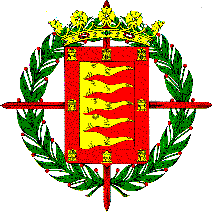 A Y U N T A M I E N T O   DE   V A L L A D O L I DCONDICIONESPARA TODAS LAS ACTIVIDADESLa Guía Municipal Educativa del Ayuntamiento de Valladolid para el curso 2020-2021, ofrece a los centros educativos de la ciudad una amplia y variada oferta de actividades complementarias y extraescolares para el alumnado, los padres y madres  Las actividades se ofertan a través de sus Concejalías y otras entidades colaboradoras en materia de educación Debido a la situación provocada por la COVID-19 todas las actividades se desarrollarán adaptándose y cumpliendo  todas las medidas dispuestas por las autoridades sanitarias y educativas en vigor para garantizar la seguridad sanitaria.Como se incluye en la información y ficha de solicitud de cada una de las actividades, con carácter general se deben de tener en cuenta las siguientes condiciones:LA GUÍA SE IRÁ ACTUALIZANDO EN FUNCIÓN DE LA EVOLUCIÓN DE LA SITUACIÓN POR LA COVID-19 Y LA ADAPTACIÓN DE LAS ACTIVIDADES A LAS MEDIDAS Y RECOMENDACIONES QUE SE DICTEN. DÍA DE LA CONSTITUCIÓNOBJETIVO:Significar la importancia de la Constitución Española y sus valores.DESTINATARIOS: Alumnado de 2º a 6 º de educación primaria y ESO:CONDICIONES:Si es posible su realización y cumpliendo las medidas sanitarias y educativas en vigor por la COVID-19, el acto se desarrollará en la Casa Consistorial en fechas próximas al día de la Constitución en torno a una temática concreta sobre la que podrán organizarse jornadas preparatoriasSi la situación lo permite, a la celebración del acto conmemorativo acudirán los alumnos acompañados por el profesorado en el número que se concretará en su momento de un máximo de 8 colegios.El texto que leerán tendrá una extensión máxima de 2 folios en Formato Arial y Fuente 12La concesión se efectuará en función de las solicitudes recibidas y los medios disponibles para su ejecución.INFORMACIÓN:Concejalía de Educación, Infancia, Juventud e IgualdadServicio Municipal de EducaciónEdificio San Benito, 2ª planta, oficina 49Teléfono: 983 426 465INSCRIPCIONES:La solicitud se presentará por la Dirección del Centro Educativo hasta el 2 de octubre de 2020 mediante correo electrónico al Centro de Programas Educativos: cpe@ava.esSe harán todas las adaptaciones necesarias para garantizar la seguridad sanitariaSOLICITUD ACTIVIDADDIA DE LA CONSTITUCIÓNCURSO 2020/2021Centro Educativo	…Director/a	…………………………………………………………………………...Correo electrónico……………………………………Teléfono…………………………SUGERENCIA. DE TEMATICA…………………………………………*Esta solicitud, remitida por la Dirección del Centro Educativo, lleva implícita la autorización del mismo para realizar la actividad.Valladolid,        de                            de 2020.Fdo.: Director/a 						SelloLa solicitud se presentará por la Dirección del Centro Educativo, hasta el 2 de octubre de 2020 mediante correo electrónico al Centro de Programas Educativos: cpe@ava.esCONCESIÓNLa  actividad en esta actividad se concederá atendiendo el orden de la fecha de llegada de las solicitudes y los medios disponibles para su ejecución.CONOCE TU CIUDAD I VALLADOLID EN VALORVISITA:Actividad cuyo objetivo es crear cultura de ciudad, enseñar a los escolares las señas de identidad histórica y actual, social y cultural de Valladolid, haciéndoles partícipes y trasmisores del orgullo de ser vallisoletano.La visita se iniciará en la puerta principal de la Casa Consistorial en la Plaza Mayor y comprenderá: la visita del Consistorio y aledaños de la Plaza Mayor, terminando en el Archivo Municipal de la calle San Agustín... INSCRIPCIONES:La solicitud se presentará por la Dirección del Centro Educativo, hasta el 2 de octubre de 2020 mediante correo electrónico al Centro de Programa Educativos: cpe@ava.esSe harán todas las adaptaciones necesarias para garantizar la seguridad sanitariaSOLICITUD ACTIVIDADCONOCE TU CIUDAD“VALLADOLID EN VALOR”CURSO 2020/2021Centro Educativo…………………………………………….……………….……..Director/a…………………………………………………………………………….Correo electrónico …………………………………….Teléfono …………..……*Esta solicitud, remitida por la Dirección del Centro Educativo, lleva implícita la autorización del mismo para realizar la actividad.Valladolid,         de                             de 2020.Fdo.: Director/a 				SelloLa solicitud se presentará por la Dirección del Centro Educativo, hasta el 2 de octubre de 2020 mediante correo electrónico al Centro de Programas Educativos: cpe@ava.esCONCESIÓNLas visitas se concederán atendiendo el orden de la fecha de llegada de las solicitudes y los medios disponibles para su ejecución. CONOCE TU CIUDAD IIRUTA 1-ENTORNO MONUMENTAL DE LA PLAZA SAN PABLO RUTA 2-ENTORNO PLAZA SANTA CRUZ Y PLAZA DE LA UNIVERSIDADVISITA:Con el fin de profundizar en el objetivo de dar a conocer la ciudad de Valladolid, el Servicio de Educación en colaboración de la Concejalía de Cultura y Turismo ofrece dos visitas guiadas en el marco del programa “Conoce tu Ciudad”.DESTINATARIOS/AS: Alumnado de ESO, Bachillerato y Formación Profesional de Grado Medio de los centros públicos y concertados del municipio de Valladolid.CONDICIONES:Las visitas guiadas se desarrollarán en jornadas lectivas, martes y jueves, a las 11:00 horas, de noviembre a marzo; tendrán una duración de dos horas.Cada centro educativo podrá solicitar la actividad para el alumnado de un mismo curso, máximo tres aulas.El número por grupo se adecuará a las disposiciones por la COVID-19 en vigor para garantizar la seguridad sanitaria. Todos los grupos irán acompañados de su profesor.RUTA 1: “Entorno Monumental Plaza de San Pablo”Esta ruta abarca el entorno de la Plaza de San Pablo; saliendo de la propia plaza, se visitará el patio y escalera del Palacio Real, el zaguán del Palacio de Pimentel, la fachada y el patio del Colegio de San Gregorio y el patio del Palacio de Villena. Si fuera posible, en función de la duración de la visita,  también se visitará alguna de las salas más representativas del Museo Nacional de Escultura.Punto de encuentro: Plaza de San Pablo a las 11:00 h.RUTA 2: “Entorno Plaza de Santa Cruz y plaza de la Universidad”Esta ruta abarca el entorno de la Plaza de Santa Cruz y Plaza de la Universidad; saliendo de la Plaza de Santa Cruz, se visitará el patio y las salas del Museo de Arte Africano (Fundación Jiménez Arellano Alonso) en el Palacio de Santa Cruz; la fachada y entrada de la Universidad, la Catedral y la Iglesia de Santa María de la Antigua. Punto de encuentro: Plaza de Santa Cruz a las 11:00 h.INFORMACIÓN:Concejalía de Educación, Infancia, Juventud e Igualdad Servicio Municipal de EducaciónEdificio San Benito, 2ª planta, oficina 49Teléfono: 983 426 465 INSCRIPCIONES:La solicitud se presentará por la Dirección del Centro Educativo, hasta el 30 de octubre de 2020 mediante correo electrónico al Centro de Programas Educativos: cpe@ava.esSe harán todas las adaptaciones necesarias para garantizar la seguridad sanitariaSOLICITUD ACTIVIDADCONOCE TU CIUDAD II“VISITAS GUIADAS”CURSO 2020/2021Centro Educativo…………………………………………….……………….……...Director/a…………………………………………………………………………….Correo electrónico …………………………………….Teléfono …………..……*Esta solicitud, remitida por la Dirección del Centro Educativo, lleva implícita la autorización del mismo para realizar la actividad.Valladolid,        de                             de 2020.Fdo.: Director/a 				SelloLa solicitud se presentará por la Dirección del Centro Educativo, hasta el 30 de octubre de 2020 mediante correo electrónico al Centro de Programas Educativos: cpe@ava.esCONCESIÓNLas visitas se concederán atendiendo el orden de la fecha de llegada de las solicitudes y los medios disponibles para su ejecución. PROGRAMA EDUCAR PARA LA VIDACONVIVIENDO NOS CUIDAMOS:OBJETIVO:Conseguir que el alumnado adquiera conocimientos y habilidades para 
que se responsabilice de su propia actitud ante la vida.DESARROLLO: Actividad presencial que se desarrollará en forma de taller en horario lectivo y obligatoria presencia del profesor/a.Los materiales NO SE COMPARTIRÁN.Cuando se soliciten talleres para más de un grupo, habrá que procurar que estos coincidan en los mismos días y en horario consecutivo.Si no es posible la actividad presencial SE PODRÁ REALIZAR DE FORMA VIRTUAL.DURACIÓN: Serán 2 sesiones de una hora en cada una de las opciones. . INFORMACIÓN:Concejalía de Educación, Infancia, Juventud e IgualdadServicio Municipal de EducaciónCentro de Programas Educativos.Edificio San Benito, 2ª planta, oficina 49Teléfono: 983 42 64 65Email: cpe@ava.esINSCRIPCIONES:La solicitud se presentará por la Dirección del Centro Educativo, a lo largo del curso 2020-2021 mediante correo electrónico al Centro de Programas Educativos  o: cpe@ava.esCuando se soliciten charlas para más de un aula, procurar que estos coincidan en los mismos días y en horario consecutivo.Se harán todas las adaptaciones necesarias para garantizar la seguridad sanitariaSOLICITUD ACTIVIDADPROGRAMA EDUCAR PARA LA VIDA“·CONVIVIENDO NOS CUIDAMOS”CURSO 2020/2021Centro Educativo………………………………………………………………………………….Director/a……………………………………………………………………………..…..............  Persona de contacto ……………………………….……………………….…….............................Correo electrónico………………..….....................................Teléfono…………………....................*Esta solicitud, remitida por la Dirección del Centro Educativo, lleva implícita la autorización del mismo para realizar la actividad.Valladolid,         de                            de 2020.Fdo.: Director/a 	 SelloTodos los grupos escolares estarán acompañados del profesorado a lo largo de la sesión.La solicitud se podrá presentar por la Dirección del Centro Educativo  a lo largo del curso 2020-2021  mediante correo electrónico al Centro de Programas Educativos: cpe@ava.es SE PODRÁ REALIZAR DE FORMA VIRTUALCONCESIÓNLas sesiones se concederán atendiendo el orden de la fecha de llegada de las solicitudes y los medios disponibles para su ejecución. AULAS CREATIVASActividad temporalmente suspendida por la crisis sanitaria provocada por la COVID-19.Dado el arraigo del programa se mantiene activo como propuesta y en su desarrollo se adoptarán las modificaciones que sean necesarias para cumplir las medidas sanitarias y educativas en vigor. Se admitirán solicitudes hasta plazo indicado y se concederán los grupos por orden de llegada de la solicitud y las posibilidades de ejecución. Las clases comenzarán cuando la situación lo permita. Por la situación excepcional que estamos viviendo por la crisis sanitaria, en el  curso 2020-2021 los meses que se desarrolle la actividad No se cobrarán  cuotas.DURACIÓN:	1 hora y 45 minutos en una única sesión en horario extraescolar.TEATRO:Actividad integradora que permite el desarrollo de la capacidad creadora de niños/as y jóvenes a través de distintos lenguajes (oral, corporal y emocional). El teatro es una actividad integral que aúna el desarrollo físico, intelectual y psicológico. Tres factores importantísimos en cualquier edad y sobre todo en la Educación Primaria y ESO. Su enseñanza permite desarrollar capacidades creativas y comunicativas, favoreciendo el proceso de socialización.El teatro es para los niños/as y adolescentes un gran almacén donde nutrirse de un bagaje para su futuro, lleno de contenidos que alimentarán sus valores como la amistad, empatía, escucha y observación, trabajo en equipo, responsabilidad y compromiso social, todos ellos con un alto grado de diversión. El teatro es un juego “disfrutógeno” y enriquecedor para el ser humano.GUITARRA:En el taller de Guitarra se impartirán a nivel básico conocimientos de guitarra clásica, educación auditiva, ritmos, escalas e interpretación de Piezas sencillas con objetivos como: despertar un interés hacia la guitarra como conducto de interés progresivo hacia la música en general, aprender Las nociones musicales básicas, como la duración de notas, ritmos, escalas de forma fácil y divertida. Los/as alumnos/as para poder participar en la actividad, deberán llevar una guitarra clásica.CONDICIONES:-Las actividades se iniciarán cuando la situación lo permita y terminarán la última semana de mayo de 2021; no se impartirán actividades en los períodos de vacaciones escolares.Cada grupo estará compuesto por un máximo de 10 alumnos (en todo caso, ajustándose el número por grupo, a las medidas en vigor dispuestas por las autoridades sanitarias y educativas por la COVID-19). -Los centros deberán disponer de una sala provista con los medios que se requieran para cada actividad, tales como sistemas de reproducción musical, colchonetas etc.ACTIVIDAD GRATUITA CURSO 2020-2021Se harán todas las adaptaciones necesarias para garantizar la seguridad sanitariaSOLICITUD ACTIVIDADAULAS CREATIVASCURSO 2020/2021Centro Educativo…………………………………………………………………..Director/a…………………………………………………………..………….………Y/o presidente/a AMPA……………………………………………………………..Correo electrónico……………………………………..Teléfono…………………..*Esta solicitud, remitida por la Dirección del Centro Educativo, lleva implícita la autorización del mismo para realizar la actividad.Valladolid,         de                             de 2020.   Fdo. Director/a                                  Y/o presidente/a del AMPA Sello	                                                       SelloLa solicitud se presentará por la Dirección del Centro Educativo y/o por el/la presidente/a de la AMPA, a lo largo del curso 2020-2021 al Centro de Programa Educativos: cpe@ava.esCONCESIÓNLos grupos de AULAS CREATIVAS DE TEATRO Y GUITARRA se concederán atendiendo el orden de la fecha de llegada de las solicitudes y los medios disponibles para su ejecución.VISITA A LAS BIBLIOTECAS MUNICIPALESCONDICIONES: Para garantizar la seguridad sanitaria, el número por grupo se adaptará a lo dispuesto por las autoridades sanitarias y educativas por la crisis sanitaria provocada por la COVID -19.Previamente desde la Biblioteca que se va a visitar se contactará con el profesorado para concretar todo los detalles. Se harán todas las adaptaciones necesarias para garantizar la seguridad sanitariaINFORMACIÓN:Concejalía de Educación, Infancia, Juventud e IgualdadCentro de Bibliotecas MunicipalCorreo electrónico: cbm@ava.esTfno.: 983 426 331INSCRIPCIONES:La solicitud se presentará por la dirección del centro educativo, al Centro de Bibliotecas Municipal, correo electrónico: cbm@ava.esPlazo de presentación de solicitudes hasta el 2 de octubre de 2020.La concesión se efectuará en función de la fecha de solicitud recibida y la disponibilidad de cada biblioteca. Una vez recibida la solicitud, desde la biblioteca concedida, se contactará con el centro educativo para acordar las condicionesSOLICITUD ACTIVIDAD“VISITA A LAS BIBLIOTECAS MUNICIPALES”CURSO 2020/2021Centro Educativo……………………………………………………..……………	Director/a………………………………………………………………………………  Correo electrónico……………………………………………….Teléfono…………  Persona de contacto	….………………………………………………..……………. ……*Esta solicitud, remitida por la Dirección del Centro Educativo, lleva implícita la autorización del mismo a realizar la actividad.Valladolid,        de                              de 2020Fdo.: Director/a					SelloLa solicitud se presentará por la Dirección del Centro Educativo, hasta el 2 de octubre de 2020 al Centro de Bibliotecas Municipal mediante correo electrónico a: cbm@ava.es  CONCESIÓNLas visitas se concederán atendiendo el orden de la fecha de llegada de las solicitudes y los medios disponibles para su ejecución. ESCUELA MUNICIPAL DE MÚSICA“MARIANO DE LAS HERAS” DESTINATARIO/AS: Personas a partir de 0 años sin límite de edad.LA ESCUELA MUNICIPAL DE MÚSICA HA ADAPTADO SU ACTIVIDAD AL PROTOCOLO DE LAS MEDIDAS DISPUESTAS POR LAS AUTORIDADES SANITARIAS Y EDUCATIVAS.SE PUEDE CONSULTAR EN LA  PÁGINA WEB WWW.EMMVA.ESCONCIERTOS DIDÀCTICOSESCUELA MUNICIPAL DE MÚSICA“MARIANO DE LAS HERAS”Conjunto de conciertos de distintas formaciones musicales cuyo objetivo es fomentar el interés por la música y desarrollar la sensibilidad y el sentido de la escucha en las audiciones.Se desarrollarán en el Centro Cívico José Luis Mosquera (C/Pio del Río Hortega nº10), sede de la Escuela Municipal de Música “Mariano de las Heras”, los días 3 y 4 de diciembre de 2020, en horario de mañana, con una duración aproximada de 60 minutos.INFORMACIÓN: Escuela Municipal de Música “Mariano de las Heras”Correo electrónico: hola@emmva.esINSCRIPCIONES:La solicitud para los Conciertos Didácticos se presentará por la Dirección del Centro Educativo hasta el día 2 de octubre a través del siguiente enlace:https://forms.gle/m5zcDzhmbcmCnvbX9La concesión se efectuará en función de la fecha de las solicitudes recibidas y los medios disponibles para su ejecución. El aforo se adaptará a las medidas sanitarias y educativas en vigor por la COVID-19 CARNAVALDE LOS COLESINFORMACIÓN: Concejalía de Educación, Infancia, Juventud e IgualdadServicio Municipal de EducaciónEdificio San Benito, 2ª planta, oficina 49Tfno.: 983 426 465INSCRIPCIÓN:Hasta el 2 de octubre de 2020 al Centro de Programas Educativos  mediante correo electrónico a cpe@ava.esSOLICITUD ACTIVIDAD CARNAVAL DE LOS COLESCURSO 2020/2021Centro Educativo…….………………………………………………………….……..Dirección………………………………………………….C.P.:………………………Director/a………..………………………………………………………………….…E-mail……………………………………..…….. Tfno.:…………..……………..… Valladolid, a           de                          de 2020Fdo.:	Director/a					SelloLa solicitud se presentará por la Dirección del Centro Educativo, hasta el 2 de octubre de 2020 mediante correo electrónico al Centro de Programas Educativos: cpe@ava.esCONCESIÓNLa  actividad en la actividad se concederá atendiendo el orden de la fecha de llegada de las solicitudes y los medios disponibles para su ejecución. TALLERES ESTACIONALESEN VACACIONES ESCOLARESCARACTERÍSTICAS:Este programa contempla una oferta de ocio alternativo y educativo en periodos escolares no lectivos. La oferta se extiende a niños y niñas de 3 a 12 años, en formato de talleres de técnicas manuales, juegos, actividades de grupo, musicales, cuenta-cuentos, etc. Se oferta en 4 momentos del año: Carnaval, Semana Santa, verano y Navidad.   Estos talleres se complementan en los periodos de Carnaval y Navidad con representaciones y espectáculos dirigidos al público infantil y familiar.CONDICIONES: Todas las actividades se adaptarán a las medidas sanitarias y educativas en vigor por la COVID-19 para garantizar la seguridad sanitariaINFORMACIÓN E INSCRIPCIONES:Concejalía de Educación, Infancia, Juventud e IgualdadServicio de Igualdad, Juventud e InfanciaEdificio San Benito, 3º planta (bajo cubierta)Correo electrónico: siji@ava.esPodrá obtenerse mayor información en los Centros Cívicos de Valladolid Las inscripciones se realizarán 15 días antes de la realización de la actividad, al correo electrónico: siji@ava.esSe cumplirán todas las medidas en vigor dispuestas por las autoridades sanitarias y educativas por el  COVID-19PROGRAMA MUNICIPAL DEABSENTISMO ESCOLAREs un servicio que se lleva a cabo con el fin de dar cumplimiento a la competencia que tienen las Corporaciones Locales de “participar en la vigilancia del cumplimiento de la escolaridad obligatoria”, para garantizar el derecho a la educación de todo el alumnado de su ámbito territorial.  DESTINATARIOS/AS:Todos los centros educativos de la ciudad que imparten enseñanzas de Educación Primaria, Educación Secundaria Obligatoria, ciclos de Formación Profesional Básica y con carácter preventivo segundo ciclo de Educación Infantil..Familias con menores absentistas en edades comprendidas entre los 6-16 años y alumnado entre 3 y 5 años con carácter preventivo cuando tienen hermanos absentistas en Educación Primaria. OBJETIVOS:1-Llevar a cabo un estrecho seguimiento del alumnado con riesgo de absentismo escolar atendiendo a su situación personal, familiar y/o social.2-l.ntervenir con la familia en aquellas áreas o facetas que sean necesarias para la consecución de la escolarización y asistencia regular del menor a clase.3-Apoyar al profesorado en las actuaciones para abordar el absentismo del alumnado.ACTUACIÓN:Un equipo de profesionales especializados en el tratamiento del absentismo escolar desde el campo de psicología, pedagogía, trabajo social y educación familiar ofrece una intervención integral con la familia teniendo en cuenta los distintos factores que influyen en el absentismo escolar y una intervención coordinada con los agentes del contexto comunitario y educativo que inciden sobre el menor y sus familiasACCESO AL PROGRAMA:Los centros escolares siguiendo el Protocolo de la Dirección Provincial de Educación de Valladolid cuando tengan la necesidad de requerir la intervención de agentes externos al mismo en materia de absentismo escolar, tramitarán su solicitud a través de la Comisión de Absentismo de la zona a la que pertenece su centro escolar.Cualquier ciudadano a través del 010, CEAS, Policía Municipal.INFORMACIÓN:Concejalía de Educación, Infancia, Juventud e Igualdad Servicio Municipal de EducaciónEdificio San Benito, planta baja, oficina 6 bisTeléfonos: 983 426100 Ext: 7502 //6272 msanjuan@ava.es ; vcallejo@ava.esESCUELAS INFANTILES MUNICIPALESDESTINATARIOS/AS:Todos los menores de 4 meses y 3 años empadronados en la ciudad y abierto a los no empadronados siempre que haya plazas disponibles. Se accede mediante baremo municipal que tiene como criterios: la situación laboral-familiar, socio-económico, de proximidad y otras circunstancias especialesRELACIÓN DE ESCUELAS INFANTILESPROGRAMA MUNICIPAL 	APRENDIZAJE A LO LARGO DE LA VIDAINSCRIPCIONES:CENTRO DE APRENDIZAJE A LO LARGO DE LA VIDAC/Pelícano s/nTfno.: 983 210 162E- mail: ceiea@ava.esTfno.: 983 426 470YO ME SUMO A LA IGUALDADSOLICITUD ACTIVIDAD“YO ME SUMO A LA IGUALDAD”CURSO 2020/2021Centro Educativo	Dirección	C.P	Persona de contacto	E-mail 	Tfno.:	Horario de contacto.	Valladolid, a           de                                          de 2020.Fdo.: Director/a 					Sello   Concejalía de Educación, Infancia, Juventud e IgualdadServicio Municipal de Igualdad, Juventud e InfanciaEdificio San Benito, 3º planta (bajo cubierta)Tfno.: 983 426 367Plazo de solicitud hasta el 31 noviembre 2020Enviar ficha a la dirección de correo electrónico: siji@ava.esTALLER #AMORNOESPOSESIÓNDESTINATARIOS:Alumnado de:-ESO.-Bachillerato.-Formación ProfesionalCONDICIONES:Cada aula de cada uno de los cursos SERÁ SOLICITADA COMO 1 SESIÓNLa actividad se desarrollará de forma presencial si las condiciones sanitarias los permiten.De no ser posible SE DESARROLLARÁN ONLINE.Se acordará con cada centro las condiciones para su desarrollo.INSCRIPCIONES:Periodo de inscripción hasta el 31 de noviembre de 2020.Enviar ficha a la dirección de correo electrónico: siji@ava.esCumplimentar la ficha de actividades adjunta, con letra clara y de forma completa.Si se trata de centros de educación especial y/o PCPI, describir el perfil del alumnado (tipo de discapacidad), agrupando a los mismos de la forma más homogénea posible.Cuando se soliciten talleres para más de un aula, procurar que éstos coincidan en los mismos días y en horario consecutivo.SOLICITUD ACTIVIDAD #AMORNOESPOSESIÓN#CURSO 2020/2021Centro Educativo	Dirección	C.P	Persona de contacto	E-mail 	Tfno.:	Horario de contacto.	Valladolid, a………..…de…………..………………………………de 2020.Fdo.: Director/a 					Sello   Concejalía de Educación, Infancia, Juventud e IgualdadServicio Municipal de Igualdad, Juventud e InfanciaEdificio San Benito, 3º planta (bajo cubierta)Tfno.: 983 426 367Plazo de solicitud hasta el 31 noviembre 2020Enviar ficha a la dirección de correo electrónico: siji@ava.esCONCESIÓNLas sesiones se concederán atendiendo el orden de la fecha de llegada de las solicitudes y los medios disponibles para su ejecución.Taller“DESCUBRIENDO Y CONSTRUYENDO MI CIUDAD IGUALITARIA”INSCRIPCIONES:Periodo de inscripción hasta el 31 de noviembre de 2020.Enviar ficha a la dirección de correo electrónico: siji@ava.esCumplimentar la ficha de actividades adjunta, con letra clara y de forma completa.Si se trata de centros de educación especial y/o PCPI, describir el perfil del alumnado (tipo de discapacidad), agrupando a los mismos de la forma más homogénea posible.Cuando se soliciten talleres para más de un aula, procurar que éstos coincidan en los mismos días y en horario consecutivo.SOLICITUD ACTIVIDAD“DESCUBRIENDO Y CONSTRUYENDO MI CIUDAD IGUALITARIA”CURSO 2020/2021Centro Educativo	Dirección	 C.P	Persona de contacto	E-mail 	Tfno.:	Horario de contacto.	Valladolid, a           de                                          de  2020.Fdo.: Director/a 					Sello   Concejalía de Educación, Infancia, Juventud e IgualdadServicio Municipal de Igualdad, Juventud e InfanciaEdificio San Benito, 3º planta (bajo cubierta)Tfno.: 983 426 367Plazo de solicitud hasta el 31 noviembre 2020Enviar ficha a la dirección de correo electrónico: siji@ava.esCONCESIÓNLas sesiones se concederán atendiendo el orden de la fecha de llegada de las solicitudes y los medios disponibles para su ejecución.Taller“LA VIOLENCIA DE GÉNERO 2.0”INSCRIPCIONES:Periodo de inscripción hasta el 31 de noviembre de 2020.Enviar ficha a la dirección de correo electrónico: siji@ava.esCumplimentar la ficha de actividades adjunta, con letra clara y de forma completa.Si se trata de centros de educación especial y/o PCPI, describir el perfil del alumnado (tipo de discapacidad), agrupando a los mismos de la forma más homogénea posible.Cuando se soliciten talleres para más de un aula, procurar que éstos coincidan en los mismos días y en horario consecutivo.SOLICITUD ACTIVIDAD “LA VIOLENCIA DE GÉNERO 2.0”CURSO 2020/2021Centro Educativo	Dirección	C.P	Persona de contacto	E-mail 	Tfno.:	Horario de contacto.	Valladolid, a………..…de…………..………………………………de 2020.Fdo.: Director/a 					Sello   Concejalía de Educación, Infancia, Juventud e IgualdadServicio Municipal de Igualdad, Juventud e InfanciaEdificio San Benito, 3º planta (bajo cubierta)Tfno.: 983 426 367Plazo de solicitud hasta el 31 noviembre 2020Enviar ficha a la dirección de correo electrónico: siji@ava.esCONCESIÓNLas sesiones se concederán atendiendo el orden de la fecha de llegada de las solicitudes y los medios disponibles para su ejecución.TALLER“NO A LA VIOLENCIA DE GÉNERO”INSCRIPCIONES:Hasta el 31 de noviembre de 2020.Enviar ficha a la dirección de correo electrónico: siji@ava.es la ficha de actividades adjunta, con letra clara y de forma completa.Si se trata de centros de educación especial y/o PCPI, describir el perfil del alumnado (tipo de discapacidad), agrupando a los mismos de la forma más homogénea posible.Cuando se soliciten talleres para más de un aula, procurar que éstos coincidan en los mismos días y en horario consecutivo.SOLICITUD TALLER“NO A LA VIOLENCIA DE GÉNERO”CURSO 2020/2021Centro Educativo	Dirección	C.P	Persona de contacto	E-mail 	Tfno.:	Horario de contacto.	Valladolid, a           de                                         de 2020.Fdo.: Director/a 					Sello   INFORMACIÓN E INSCRIPCIONES:Concejalía de Educación, Infancia, Juventud e IgualdadServicio Municipal de Igualdad, Juventud e InfanciaEdificio San Benito, 3º planta (bajo cubierta)Tfno.: 983 426 367Plazo de solicitud hasta el 31 noviembre 2020 Enviar ficha a la dirección de correo electrónico: siji@ava.esCONCESIÓNLas sesiones se concederán atendiendo el orden de la fecha de llegada de las solicitudes y los medios disponibles para su ejecución.Taller“TOLERANCIA Y DIVERSIDAD SEXUAL”INSCRIPCIONES:Hasta el 31 de noviembre de 2020.Enviar ficha a la dirección de correo electrónico: siji@ava.esCumplimentar la ficha de actividades adjunta, con letra clara y de forma completa. y si se trata de centros de educación especial y/o PCPI, describir el perfil del alumnado (tipo de discapacidad), agrupando a los mismos de la forma más homogénea posible.Cuando se soliciten talleres para más de un aula, procurar que éstos coincidan en los mismos días y en horario consecutivo.SOLICITUD TALLER“TOLERANCIA Y DIVERSIDAD SEXUAL”CURSO 2020/2021Centro Educativo	Dirección	C.P	Persona de contacto	E-mail 	Tfno.:	Horario de contacto.	Valladolid, a           de                                          de 2020.Fdo.: Director/a 					Sello   Concejalía de Educación, Infancia, Juventud e IgualdadServicio Municipal de Igualdad, Juventud e InfanciaEdificio San Benito, 3º planta (bajo cubierta)Tfno.: 983 426 367Plazo de solicitud hasta el 31 noviembre 2020Enviar ficha a la dirección de correo electrónico: siji@ava.es CONCESIÓNLas sesiones se concederán atendiendo el orden de la fecha de llegada de las solicitudes y los medios disponibles para su ejecución.VISITA A LASDEPENDENCIAS DEL BANCO DE ALIMENTOSOBJETIVOS:Sensibilizar a los/las alumnos/as a través de charlas y visitas a las instalaciones del Banco de Alimentos, en la solidaridad con los menos favorecidos, e invitarles a colaborar con sus propuestas para la recogida de alimentos destinados a dichos fines.CONTENIDOS:1-Funcionamiento del Banco de Alimentos (Recepción de los alimentos, clasificación y entrega a las diferentes asociaciones).2-¿Qué es el Banco de Alimentos?3-¿Cómo y cuándo nació?4-Objetivos5-Finalidad6-VoluntariadoINSCRIPCIONES:La ficha solicitud “Visitas al Banco de Alimentos” se realizará de septiembre a mayo en el siguiente enlace:www.bancodealimentosdevalladolid.es/almacen/visitasEl número por grupo se adecuará a las disposiciones por la COVID-19 en vigor para garantizar la seguridad sanitaria.Se harán todas las adaptaciones necesarias para garantizar la seguridad sanitariaGRAN JUEGO DE LA DONACIÓN La Hermandad de Donantes de Sangre de Valladolid está llevando a cabo un programa de información a los más pequeños y pequeñas, para que conozcan el mundo de la donación de sangre y su “vital importancia”, ya que implica salvar vidas.DESTINATARIOS/AS: Alumnado de 5º y 6º de educación primaria.El número por grupo se adecuará a las disposiciones por la COVID-19 en vigor para garantizar la seguridad sanitaria. SOLICITUD ACTIVIDADGRAN JUEGO DE LA DONACIÓNCURSO 2020/2021Centro Educativo.……………………………………………………………………Director:………………………………………………………………………………..Persona de contacto:………………………………………………………………..Dirección:………………………………………………………………………………Correo electrónico:…………………………………Teléfono:….…………………Valladolid, a           de                              de 2020Fdo.: Director/a					Sello:SOLICITUD:Las solicitudes podrán remitirse, a lo largo del curso escolar 2020/2021 por correo electrónico a: oficina@hdsvalladolid.com El número por grupo se adecuará a las disposiciones por la COVID-19 en vigor para garantizar la seguridad sanitaria. TALLERES DEENTRECULTURASLos talleres son impartidos por ENTRECULTURAS ONG que defiende el acceso a la educación de los más desfavorecidos como medio de cambio social, justicia y diálogo entre culturas.OBJETIVO GENERAL:Dar a conocer el tema elegido y sensibilizar sobre el mismo, según el contenido específico de cada uno de ellos.DESTINATARIOS:Alumnado de ESO, BACHILLERATO y Ciclos Formativos.DURACIÓN. Cada sesión tiene una duración aproximada de una hora, pudiendo adaptarse.CALENDARIO:Las actividades se realizarán durante el curso escolar, en horario lectivo, de acuerdo con el centro educativo solicitante.(Capacidad máxima de cincuenta talleres durante el curso escolar).RELACIÓN DE TALLERESINFORMACIÓN:ENTRECULTURASC/ Ruiz Hernández nº 10. ValladolidEmail: educación.valladolid@entreculturas.orgINSCRIPCIONES:Por correo electrónico a:educación.valladolid@entreculturas.org Hasta el día 9 de octubre de 2020SOLICITUD ACTIVIDADTALLERES DE ENTRECULTURASCURSO 2020/2021Centro educativo……………………………………………………………………………Director/a……………………………………………………………………………………Dirección……………………………………………………………CP……………………Teléfono…………………………E-mail………………………………………..…………Persona de contacto………………………………………………………………………SOLICITA: Participar en el taller impartido por ENTRECULTURAS:Taller nº 1: “Cuidado de la Tierra” Taller nº 2: “La cultura de la paz y la no violencia” Taller nº 3: “Derecho a la educación” Taller nº 4: “Migrantes y refugiados” CONCESIÓNLas sesiones se concederán atendiendo el orden de la fecha de llegada de las solicitudes y los medios disponibles para su ejecución.SE CUMPLIRÁN TODAS LAS MEDIDAS SANITARIAS Y EDUCATIVAS EN VIGOR POR LA COVID-19 PARA LA SEGURIDAD SANITARIA	TALLER DE GRABADO I 		INICIACIÓNOBJETIVOS:-Incentivar al alumnado en un arte tradicional, con el conocimiento y puesta en práctica de esta técnica de gran belleza y fuerza gráfica.-Estimular el desarrollo de la creatividad.-Ayudar a que crezcan las facultades artísticas de los alumnos/as, así como el interés en los diferentes artes.-Incrementar el compañerismo y el diálogo.ORGANIZACIÓN DEL TALLER Y ACTIVIDADES:El cuso tendrá una duración de 10 horas (85 minutos al día) a lo largo de cuatro semanas, en horario de tarde y fuera del periodo de vacaciones escolares, entre el 2 de enero y el 30 de junio de 2021.El máximo de alumnos por grupo será:´-1. 10 alumnos para los miércoles, en horario de tarde. -2. 10 alumnos para los viernes, en horario de tarde.Los talleres se desarrollarán de 17:00 a 18:25 h en:    *C/ Arturo Moliner, nº 17, Valladolid. Sede de la Asociación de Grabadores de Valladolid.     *Centro Cívico (a determinar según demanda)Se creará grupo con un mínimo de 5 alumnos.SOLICITUD ACTIVIDADTALLER DE GRABADO IINICIACIÓN CURSO 2020/2021Centro Educativo…………………………………………………………………………Ciclo Formativo y curso………………………………………………………………….…………………………………………………………………………………………....Nombre y apellidos……………………………………………………………………….Teléfono de Contacto…………………………….Móvil: ……………………………….E-mail………………………………………………………………………………..........Valladolid a,…….. de……………………………de 202Fdo.:INFORMACIÓN E INSCRIPCIONES:Asociación Cultural de Grabadores de ValladolidC/ Arturo Moliner, nº 17 (antes ubicado el colegio público Constanza Martin)  CP- 47011Teléfono. 680 373 810Remitir la ficha por correo electrónico: acgrabado@gmail.comLas solicitudes de las actividades podrán remitirse a lo largo del curso escolar 2020/2021SE CUMPLIRÁN TODAS LAS MEDIDAS SANITARIAS Y EDUCATIVAS EN VIGOR POR LA CRISIS DEL  COVID-19 PARA LA SEGURIDAD SANITARIATALLER DE GRABADO II“Workshop grabado experimental”SOLITUD ACTIVIDADTALLER DE GRABADO II“WORKSHOP GRABADO EXPERIMENTAL”Centro Escolar…………………………………………………………………………Dirección……………………………………………………….CP……………………Persona de Contacto………………………………………………………………….Teléfono de Contacto……………………………….Móvil…………………………Fax………………………………E-mail……………………………………………….*Esta solicitud, remitida por la Dirección del Centro Educativo, lleva implícita la autorización del mismo a realizar la actividad.Valladolid a,…….. de……………………………de 202Fdo.:INFORMACIÓN E INSCRIPCIONES:Asociación Cultural de Grabadores de ValladolidC/ Arturo Moliner, nº 17 (antes ubicado el colegio público Constanza Martin)  CP- 47011Teléfono. 680 373 810Remitir la ficha por correo electrónico: acgrabado@gmail.comLas solicitudes de las actividades podrán remitirse a lo largo del curso escolar 2020/2021SE CUMPLIRÁN TODAS LAS MEDIDAS SANITARIAS Y EDUCATIVAS EN VIGOR POR LA CRISIS DEL  COVID-19 PARA LA SEGURIDAD SANITARIATALLER DE GRABADO III “WORKSHOP DE PUNTA SECA”SOLICITUD ACTIVIDADTALLER E DE GRABADO III“WORKSHOP DE PUNTA SECA”Centro Escolar…………………………………………………………………………Dirección……………………………………………………….CP……………………Persona de Contacto………………………………………………………………….Teléfono de Contacto……………………………….Móvil…………………………Fax………………………………E-mail……………………………………………….*Esta solicitud, remitida por la Dirección del Centro Educativo, lleva implícita la autorización del mismo a realizar la actividad.Valladolid a,…….. de……………………………de 202Fdo.:INFORMACIÓN E INSCRIPCIONES:Asociación Cultural de Grabadores de ValladolidC/ Arturo Moliner, nº 17 (antes ubicado el colegio público Constanza Martin)  CP- 47011Teléfono. 680 373 810Remitir la ficha por correo electrónico: acgrabado@gmail.comLas solicitudes de las actividades podrán remitirse a lo largo del curso escolar 2020/2021SE CUMPLIRÁN TODAS LAS MEDIDAS SANITARIAS Y EDUCATIVAS EN VIGOR POR LA CRISIS DEL  COVID-19 PARA LA SEGURIDAD SANITARIATaller Y PREMIO FRANCISCO UMBRAL DE Columnismo PARA JÓVENES ESCRITORES“ATREVETE A CRUZAR EL UMBRAL 3.0”DEFINICIÓN: Taller de Columnismo creativo entre estudiantes, fomentando y empleando el uso de las nuevas tecnologías y las redes sociales. Partimos de un concepto innovador en el ámbito de la escritura creativa, pues consideramos a las herramientas de la comunicación 3.0 las mejores aliadas para despertar en los jóvenes la vocación y el interés por un género literario y periodístico, el columnismo, que al calor de las redes ha encontrado una nueva edad de oro. El taller, asimismo, se puede llevar a cabo de manera virtual. Premio de Columnismo Francisco Umbral para Jóvenes Escritores. Cada alumno participante en el taller podrá presentar su artículo a concurso. El jurado elegirá entre todos unos artículos ganadores por provincia y los respectivos ganadores optarán al Premio Nacional de Columnismo que será elegido entre todos los participantes en los talleres. Así los alumnos serán jurado del mismo, lo que redunda tanto en creatividad como en capacidad crítica del estudiante. Los ganadores serán objeto de una entrevista y verán publicado su artículo en los periódicos digitales colaboradores. METODOLOGÍA: Se trata de conocer, de la mano de uno de los más jóvenes y destacados columnistas de diferentes medios (diario El Mundo, El Norte de Castilla entre otros) los procesos que operan a la hora de la elaboración de una columna literaria, desde la selección de la temática del artículo, hasta el uso y la inclusión redaccional de los recursos metafóricos. En una primera fase se trata de llevar a cabo una lluvia de ideas en común; esto es, la selección y el debate de los asuntos de actualidad que mejor convengan a una columna (un boceto) que se realizará entre el alumnado. En este punto nos valdremos de una herramienta que se ha revelado como definitiva en el quehacer periodístico, twitter, pues a través de un mero vistazo a las tendencias, esta red ilustra de manera diáfana (a pesar de la fugacidad) cuáles son los elementos noticiables del momento exacto en que el profesor y los alumnos se disponen a bosquejar una columna. A tal efecto, contamos con una cuenta de twitter propia y un # hashtag mediante el que los estudiantes proponen sobre qué tema puede ir la columna, así como reflexiones o aportaciones al taller práctico de columna. Obviamente, es preciso que los estudiantes dispongan en este taller de un terminal móvil o de acceso individual a Internet: se trata de evocar en la medida de lo posible el funcionamiento de una redacción. La segunda fase del taller, y una vez determinados los principales “asuntos” que marcan la agenda informativa del día, consiste en seleccionar un tema en concreto de la actualidad o, en su defecto, en hilar varios asuntos mediante los recursos literarios y argumentativos del columnismo que el profesor señalará de forma práctica. Una vez seleccionado el tema de la columna procedemos a una redacción conjunta de la columna a través, de nuevo, de las sugerencias de los alumnos vía la herramienta del #hashtag. Los alumnos podrán realizar en pequeños grupos la redacción del arranque de una columna literaria; a tal efecto se dispondrá de una maqueta original de periódico donde se irá escribiendo la columna conjuntamente con las aportaciones derivadas de la  actividad de los estudiantes, bien por los cauces tecnológicos o a mano alzada. El proceso de la redacción en común de la columna (o de su arranque, su título y su cierre) es el aspecto más importante del parte teórico/práctica del taller, pues se realizará en una maqueta original de periódico con objeto de que el alumno tome conciencia de la necesidad de unir urgencia y buena escritura con limitación de palabras y de tiempo. (Lo cual es extrapolable a los exámenes de la Prueba de Acceso a la Universidad) Obviamente, se han despiezado aquí los dos bloques fundamentales del taller, pero su objetivo es eminentemente práctico. Las nuevas tecnologías permiten y multiplican las potencialidades creativas del taller y la  actividad inmediata del alumno en este taller. Finalmente, los alumnos tendrán la oportunidad de participar en el Premio de Columnismo Francisco Umbral para Jóvenes Escritores organizado por la Fundación Francisco Umbral y esponsorizado por diversas empresas y periódicos. El alumno recibirá unas claves de acceso y podrá editar y maquetar su columna con los recursos visuales y de diseño gráficos (simplificados por el software) que se utilizan en la prensa actual. De alguna manera, y de forma inmediata, verá editada y maquetada una columna que visualmente es similar a la que firmaba Umbral. Con fotografía del alumno y la elección del título genérico de una serie de columnas..El taller se puede llevar a cabo de manera virtual OPORTUNIDADES:Los beneficios de esta inclusión de las TIC´s en un taller de creación literaria y periodística son múltiples. A continuación, los enunciamos: ➢ Inclusión de las nuevas tecnologías. Las más comunes (Tablet, terminal móvil) en un proceso creativo e imaginativo para la redacción de una columna literaria de prensa. ➢ Desarrollo de las competencias lingüísticas del alumnado en un entorno, el 3.0, que es el medio ambiente natural en el que vive el tiempo presente. ➢ Sensibilización con el consumo diario de prensa. Independientemente del soporte. ➢ Ruptura del mito de que la creación literaria es refractaria a las nuevas tecnologías. Muy al contrario, mediante herramientas simples pero incardinadas en la cotidianidad del alumno (twitter, sencilla herramienta de blog para el concurso…) hacemos partícipe al estudiante de un comentario creativo y crítico de texto en un ecosistema pedagógico (la Red) que es su ecosistema nativo. ➢ Consolidación práctica de los criterios curriculares necesarios para el comentario crítico de texto desde una óptica novedosa: tan novedosa que es el estudiante quien aplica estos conocimientos a su propia creación en una doble vertiente: primero en el taller y después como participante del concurso de columnismo y como jurado. ➢ La oportunidad de contar con un periodista de reconocido prestigio que habla un idioma común al alumnado, tanto generacionalmente como en el manejo de ese entorno 3.0. ➢ Sensibilización sobre el uso responsable y crítico de las herramientas informativas (múltiples y plurales) que están a disposición pública y sobre las que hay que establecer un criterio de prioridades y jerarquización responsable. Tutorización personalizada del profesor de cuantas columnas participen en el certamen a través de los canales 3.0 citados con anterioridad.HISTORIAL DE LOS TALLERES: Durante los cursos 2013/2014, 2014/2015, 2015/2016, 2016/2017, 2017/18, 2018/2019  y 2019/2020 la Fundación Francisco UMBRAL impartió los talleres "Atrévete a cruzar el Umbral" que, pilotado por el columnista de El Mundo y del Norte de Castilla, Jesús Nieto Jurado, han tenido como objetivo acercar "la cocina" del articulísmo a los estudiantes. Estos talleres han constado de una mínima parte teórica y se han completado con una interesante actividad práctica según la cual los alumnos, al socaire de los diversos asuntos de la actualidad, debían preparar una columna conjunta poniendo el énfasis en el estilo literario, el humor, la imaginación y la creatividad. La  actividad de los estudiantes ha sido muy alta, y en estos talleres se ha podido comprobar que el género del articulismo puede seguir muy vivo en las generaciones venideras. En palabras de Nieto Jurado, profesor de los talleres, " ha resultado muy gratificante la empatía de los alumnos con las técnicas de creación de la columna literaria. Aunque el taller tuviera una pátina eminentemente lúdica, es cierto que a los estudiantes se les ve preocupados por tener una visión crítica del mundo que les circunda y por la forma de transmitir esta visión de una forma creativa y constructiva”.FUNDACIÓN FRANCISCO UMBRAL TALLER DE COLUMNISMO“ATRÉVETE A CRUZAR EL UMBRAL 3.0”CURSO 2020/2021Centro Educativo………………………………………………………………….…Director/a………………………………………………………………………...…..Dirección………………………………………………………CP……………..…….E-mail………………………………………………Teléfono………………..………Valladolid, a        de                             de 2020Fdo.: Director/a				   SelloRemitir la ficha preferiblemente por correo electrónico a coordinacion@fundacionumbral.es Fundación Francisco UmbralC/Norias, 39 28221 Majadahonda (Madrid)Tfno.: 916 347 071Fax: 916 342 671EL TALLER  SE PUEDE LLEVAR A CABO DE MANERA  VIRTUALSE CUMPLIRÁN TODAS LAS MEDIDAS SANITARIAS Y EDUCATIVAS EN VIGOR POR LA CRISIS DE LA COVID-19 PARA LA SEGURIDAD SANITARIA.TALLERES PARA PADRES Y MADRES CON HIJOS CON DIFICULTADES DE APRENDIZAJECirOn Centro de rehabilitación infanto-juvenilSOLICITUD ACTIVIDAD TALLERES PARA PADRES Y MADRES CON HIJOS/AS CON DIFICULTADES DE APRENDIZAJECirOn. Centro de rehabilitación infantojuvenil.CURSO 2020/2021Centro educativo………………………………………………….….……...Dirección………………………………………..CP……………….….…..…Persona de contacto………………………………………………….….….E-mail………………………………………… Tfno.:…………………………Solicitud talleres:……………………………………………………………………………………………………………………………………………………………………………………………………………………………………………………………………………………………………………………………………HORARIO Y FECHAS PROPUESTAS:…………………………………………………………………………….…………………………………………………………………………………………………………………………………………………………Autorizado por…………………………………………………………….Las solitudes serán enviadas al Centro CirOn.Contactos E- mail: patriciamurciegorubio@gmail.comTeléfono: 626 583 847SE CUMPLIRÁN TODAS LAS MEDIDAS SANITARIAS Y EDUCATIVAS EN VIGOR POR LA COVID-19 PARA LA SEGURIDAD SANITARIATengo dislexia “QUIERO DISFRUTAR” mientras aprendo Con tu ayuda puedo La asociación Vallalexia, Dislexia y Dificultades Específicas de Aprendizaje de Valladolid está llevando a cabo una campaña de sensibilización sobre la existencia de la dislexia y otras dificultades de aprendizaje en las aulas. Los últimos estudios arrojan cifras entorno al 10% de alumnado afectado por la dislexia. El 90% de ellos son identificados cuando ya están suspendiendo. Estas dificultades justifican 4 de cada 6 casos de fracaso escolar. La carga emocional de su vivencia en la infancia es tremendamente negativa para su desarrollo como personas plenas y felices.OBJETIVO: El objetivo del taller es trabajar en la normalización de esta dificultad en el aula, exponiendo qué es, qué limitaciones tienen estas personas en el acceso a la lectura y la escritura, haciendo ver que es sólo en estos aspectos donde hay una limitación, siendo capaces de llegar a cualquier objetivo que se planteen en su vida, como otro alumno más.DESTINATARIOS/AS: Para alumnos a partir de 3º de educación primaria, ESO, Bachillerato y Formación Profesional.SOLICITUD DE INFORMACIÓN: Asociación Vallisoletana de Dislexia y DEASLas solicitudes deberán remitirse, conforme a la ficha anexa a lo largo del curso 2020/2021 por correo electrónico a: virginia.martinez@vallalexia.orgTeléfono 639 832 870Se harán todas las adaptaciones necesarias para garantizar la seguridad sanitariaSOLICITUD ACTIVIDADTengo dislexia. QUIERO DISFRUTAR mientras APRENDO.Con tu ayuda PUEDO CURSO 2020/2021Centro Educativo……….………………………………………………………..Director/a………………………………………………………………………... Persona de contacto:……….………………………………………………….  Dirección:…………………………………………………………………………  Correo electrónico:……………………………Teléfono:……………………...Valladolid a        de                             de 2020Fdo. Director/a		SelloRemitir a lo largo del curso 2020/2021, por correo electrónico a: virginia.martinez@vallalexia.orgAsociación Vallisoletana de Dislexia y DEAS.Teléfono 639 832 870SE CUMPLIRÁN TODAS LAS MEDIDAS SANITARIAS Y EDUCATIVAS EN VIGOR POR LA COVID-19 PARA GRANTIZAR LA SEGURIDAD SANITARIA.TALLER FUNDACIÓN RED ÍNCOLA “COLORES DE LAS PIELOBJETIVOS  : Ser conscientes de las desigualdades que existen en el mundo.-Favorecer la convivencia intercultural y la solidaridad.-Identificar la diversidad como un elemento enriquecedorCONTENIDO:Dinámica colaborativa sobre la diversidad de la pobreza y justicia social: Pintemos los colores de la Piel”Cuentacuentos con técnicas de animación kamishibaiCARACTERÍSTICAS Y DESARROLLO:El taller se desarrolla por la Fundación Red Incola.Propone actividades de descubrimiento y cuentacuentos a través de la pedagogía de la convivencia, en las que el alumnado se acercará a la realidad de las personas que viven situaciones de vulnerabilidad, reflexionando sobre la pobreza en nuestra ciudad, solidaridad, tolerancia, justicia social y la diversidad.Las actividades se adaptarán a cada grupo en función de la edad y características Si no es posible su realización presencial se podrá desarrollar a través de plataforma de VIDEOLLAMADA.DESTINATARIOS/AS:Alumnado de Educación Infantil y Educación PrimariaDURACIÓN:La sesión tendrá la duración de (50 min. 1 hora) pudiendo adaptarse.INFORMACIÓN Y SOLICITUDES:Fundación Red IncolaE-mail: sensibilización@redincola.orgTfno.:983 307 083SE CUMPLIRÁN TODAS LAS MEDIDAS SANITARIAS Y EDUCATIVAS EN VIGOR POR LA COVID-19 PARA GRANTIZAR LA SEGURIDAD SANITARIA.VISITA AL ESPACIO EDUCATIVO DIVERSIDAD RELIGIOSAFUNDACIÓN RED ÍNCOLAOBJETIVOS Y CONTENIDOS:1-Reconocer la diversidad religiosa en nuestro día a día y como es un elemento enriquecedor.2-Desmontar prejuicios y estereotipos.3-Despertar sentimientos de empatía para entender diferentes situaciones promoviendo comportamientos tolerantes.4-Promover una ciudadanía activa comprometida y participativa que dé respuestas solidarias, de hospitalidad y acogida.CARACTERÍSTICAS:La diversidad cultural es una realidad en la sociedad, y el pluralismo religioso forma parte de ella como algo natural.El espacio de diversidad religiosa es una exposición interactiva dedicada a promover conocimiento de algunas de las diferentes creencias religiosas que existen en Valladolid y en el mundo.Durante la visita, el alumnado tendrá una experiencia de encuentro, descubrimiento a través de dinámicas, la muestra de objetos de culto de las diferentes religiones y las explicaciones, concluyendo en la importancia de la tolerancia, convivencia en la diversidad y la hospitalidad. Adaptamos la metodología de la actividad a la situación sanitaria, pudiendo realizarse a través de plataforma de videollamadaDESTINATARIOS/AS:Alumnado de 5º y 6º de educación primaria y de ESO..DURACIÓN:La sesión tendrá una duración de 60-90 min. Se adaptará a las condiciones y características del grupo.INFORMACIÓN Y SOLICITUDES:Fundación Red ÍncolaC/Olmo, 6347010-ValladolidE-mail: sensibilización@redincola.orgTfno.:983 307 083SE CUMPLIRÁN TODAS LAS MEDIDAS SANITARIAS Y EDUCATIVAS EN VIGOR POR LA COVID-19 PARA GARANTIZAR LA SEGURIDAD SANITARMENUDO FIN DE SEMANACONDICIONES:El acceso es gratuito previa invitación, con el fin de controlar el aforo y los accesos. Las invitaciones pueden recogerse desde las 10 h para las actuaciones en horario de mañana y desde las 18 h para las actuaciones en horario de tarde, el mismo día de la actuación y en el propio escenario. Las invitaciones para el espacio del Centro Santiago López podrán recogerse a partir del 31 de agosto de 8 a 15 h, en el propio centro. Las invitaciones están numeradas y serán nominales. En el desarrollo de todas las actuaciones previstas se cumplirán las medidas de prevención en vigor establecidas por las autoridades sanitarias.PROGRAMACIÓN: Se incluye la programación del mes de septiembre de 2020.Las actividades para los meses siguientes están en preparación, y podrán verse sometidas a variaciones debido a la pandemia del COVID- 19. Sus actualizaciones podrán ser consultadas en la siguiente página web: https://www.valladolid.es/es/ciudad/participacion-ciudadanaACTIVIDADES PROGRAMADAS PARA EL MES DE SEPTIEMBRE 2020CONDICIONES:*Aforo permitido: 50 personas*La programación podrá suspenderse si las condiciones meteorológicas son adversas.La programación para los próximos meses se puede consultar en la página web: https://www.valladolid.es/es/ciudad/participacion-ciudadanaACTIVIDADES EDUCATIVAS DE LA FUNDACIÓN MUNICIPAL DE DEPORTESLas actividades previstas se desarrollarán en función de la vuelta a la actividad lectiva suspendida por la COVID-19, y de las normas que desarrollen las autoridades educativas y sanitarias.CAMINANDO POR VALLADOLID1LA CONVIVENCIA INTERCULTURALDESTINATARIOS/AS:Alumnado de Educación Primaria, Educación Secundaria, Bachillerato y Formación ProfesionalSOLICITUD ACTIVIDAD“FORMACIÓN EN CONVIVENCIA INTERCULTURAL”CURSO 2020/2021Centro Educativo	Dirección	C.P	Persona de contacto	E-mail 	Tfno.:	Horario de contacto.	Valladolid, a               de                                        de 2020                      Fdo.: Director/a                                              Sello 					Centro Integral de Inmigración” Tfno.: 983 344 343Las solicitudes se remitirán a la dirección de correo electrónico: cai@ava.es Plazo de solicitud hasta el 30 de octubre de 2020Indicar preferencia por meses, días de la semana o días concretos, con posibles alternativas.Si no es posible realizar la actividad presencial se procurará su realización de forma NO PRESENCIALCONCESIÓNLas sesiones se concederán atendiendo el orden de la fecha de llegada de las solicitudes y los medios disponibles para su ejecución. TALLERES “DE PREVENCIón DE LA INTOLERANCIA Y LOS DELITOS DE ODIO” CARACTERÍSTICAS: Es una actuación contemplada en el Plan Municipal de Convivencia Ciudadana Intercultural (2019-2023) y consiste en un programa educativo basado en una metodología dinámica y participativa, a la vez que reflexiva para frenar las manifestaciones de intolerancia y el discurso de odio.OBJETIVOS: -Reflexionar sobre las distintas formas de intolerancia presentes en nuestra sociedad y las acciones que produce (violencia, incidentes de odio, discriminación...) -Detectar las formas de discurso del odio, su impacto en las víctimas y su percepción, para tener un conocimiento global de la situación y prevenirlos.-Fomentar una conciencia crítica para prevenir el discurso de odio y los incidentes de odio en el ámbito juvenil. DESTINATARIOS/AS:Alumnado de ESO, Bachillerato y Formación Profesional.INFORMACIÓN E INSCRIPCIONES:Centro Integral de InmigraciónTfno.: 983 344343La ficha de solicitud cumplimentada, firmada y sellada, se remitirá al correo electrónico: cai@ava.es Plazo de solicitud: hasta el 16 de octubre de 2020SOLICITUD ACTIVIDAD“PREVENCIÓN DE LA INTOLERANCIA Y LOS DELITOS DE ODIO”CURSO 2020/2021Centro Educativo	Dirección	C.P	Persona de contacto	E-mail 	Tfno.:	Horario de contacto.	Valladolid, a           de                                       de 2020Firma del solicitante 					SelloCentro Integral de Inmigración” Tfno.: 983 344 343Las solicitudes se remitirán a la dirección de correo electrónico: cai@ava.es Plazo de inscripción hasta el 16 de octubre de 2020Indicar preferencia por meses, días de la semana o días concretos, con posibles alternativasSi no es posible realizar la actividad presencial se procurará su realización de forma NO PRESENCIAL.CONCESIÓNLas sesiones se concederán atendiendo el orden de la fecha de llegada de las solicitudes y los medios disponibles para su ejecución. DIVERSIDAD FUNCIONAL Y ACCESIBILIDAD“LA DIVERSIDAD COMO FORTALEZA”CARACTERÍSTICAS:El taller “La diversidad como fortaleza”, que se enmarca en el Plan Municipal de Accesibilidad, propone una serie de actividades en las que las personas participantes aprenderán a convivir respetando las diferencias.Su objetivo es sensibilizar sobre la diversidad como parte de la condición humana como un valor positivo que enriquece al grupo, fomentando el respeto a todas las personas,  independientemente de las características personales.INSCRIPCIONES:Hasta el 16 de octubre de 2020.Cumplimentar la ficha de actividades adjunta, con letra clara y de forma completa.Enviar la ficha mediante correo electrónico a:bmolinero@ava.esCuando se soliciten talleres para más de un aula, procurar que estos coincidan en los mismos días y en horario consecutivo.SOLICITUD ACTIVIDADDIVERSIDAD FUNCIONAL Y ACCESIBILIDAD: “LA DIVERSIDAD COMO FORTALEZA”CURSO 2020/2021Centro Educativo	Dirección	C.P	Persona de contacto	E-mail 	Tfno.:	Horario de contacto.	Valladolid a……… de…………………………… de 2020Fdo. El/La Director/a                          SelloServicio de Iniciativas SocialesEdificio San Benito, 1ª planta, oficina 29Tfno.: 983 426 111 Ext.: 7619Remitir hasta el día 16 de octubre de 2020 a la dirección de correo electrónico: bmolinero@ava.esSi no es posible realizar la actividad presencial se procurará su realización de forma NO PRESENCIAL.CONCESIÓNLas sesiones se concederán atendiendo el orden de la fecha de llegada de las solicitudes y los medios disponibles para su ejecución.PROGRAMA “MONEO I”PARA FAMILIAS con hijos de 9 a 13 añosCONTENIDOS:1ª Sesión: Información sobre el alcohol, tabaco y otras sustancias.2ª Sesión: Comunicación familiar.3ª Sesión: Establecimiento de normas y límites familiares.4ª Sesión: Posicionamiento familiar ante las drogas.5ª Sesión (opcional): Trastornos por conductas de juegos y el uso problemático de las Tecnologías de la Información y la ComunicaciónINFORMACIÓN E INSCRIPCIONES:Servicio de Iniciativas SocialesEdificio de San Benito, 1ª planta, oficina 29.Teléfono: 983 42 61 11 EXT. 7658La ficha de solicitud se podrá enviar hasta el 31 de octubre de 2020 Remitir al correo electrónico: mghernan@ava.esFICHA DE SOLICITUDPROGRAMA MONEO I”(Para familias con hijos/as de 9 a 13 años))Centro Escolar……………………………………………………………………Director/a o Presidente/a AMPA………………………………………………….Persona de contacto………………………………………………………………….Teléfono de contacto………………………………………………………………….Calendario………………………………………………………………………………1ª Sesión……………………………………………2ª Sesión……………………………………………3ª Sesión……………………………………………4ª Sesión……………………………………………Horario…………………………………………………………………………………..Valladolid, a              de                                de 2020Firma del solicitante 			SelloLa ficha de solicitud se podrá enviar hasta el 31 de octubre de 2020 al correo electrónico: mghernan@ava.esSi no es posible realizar la actividad presencial se procurará su realización de forma NO PRESENCIAL.CONCESIÓNLas sesiones se concederán atendiendo el orden de la fecha de llegada de las solicitudes y los medios disponibles para su ejecución. PROGRAMA “MONEO II”(Para familias con hijos/as de 14 a 16 años))OBJETIVOS:1-Aumentar la cantidad y calidad de la información de las familias sobre el alcohol, tabaco y otras sustancias.2-Proporcionar a los padres y madres estrategias educativas para prevenir el abuso de drogas y otras adicciones.3-Mejorar las habilidades de las familias para hacer frente a situaciones educativas conflictivas.CONTENIDOS:1ª Sesión: Características de los adolescentes.2ª Sesión: Información sobre drogas.3ª Sesión: Establecimiento de normas y límites familiares. Comunicación familiar.4ª Sesión: Posicionamiento familiar ante drogas.5ª Sesión (opcional): Trastornos por conductas de juegos y el uso problemático de las Tecnologías de la Información y la Comunicación.INFORMACIÓN E INSCRIPCIONES:Servicio de Iniciativas SocialesEdificio de San Benito, 1ª planta, oficina 29.Teléfono: 983 42 61 11 EXT. 7658La ficha de solicitud se podrá enviar hasta el 31 de octubre de 2020 Remitir al correo electrónico:  mghernan@ava.esFICHA DE SOLICITUD“PROGRAMA MONEO II”PADRES/MADRES CON HIJOS/AS DE 14 A 16 AÑOSCentro Escolar…………………………………………………………………………….Director/a o Presidente/a AMPA………………………………………………………...Persona de contacto…………………………………………………………………       .Teléfono de contacto…………………………………………………………………    .Calendario………………………………………………………………………………   1ª Sesión……………………………………………2ª Sesión……………………………………………3ª Sesión……………………………………………4ª Sesión……………………………………………Horario…………………………………………………………………………………..Valladolid, a              de                                de 2020Firma del solicitante 			SelloLa ficha de solicitud se podrá enviar hasta el 31 de octubre de 2020 al correo electrónico: mghernan@ava.esSi no es posible realizar la actividad presencial se procurará su realización de forma NO PRESENCIAL.CONCESIÓNLas sesiones se concederán atendiendo el orden de la fecha de llegada de las solicitudes y los medios disponibles para su ejecución. TALLER DE “ESPECIALIZACIÓN EN DROGODEPENDENCIAS (Para faMILIAS CON HIJOS ENTRe 9 y 13 años (CALENDARIO Y HORARIOS:Podrán llevarse a cabo de septiembre a mayo, en horario a convenir con el profesorado que lo imparta.SOLICITUD ACTIVIDAD“TALLER DE ESPECIALIZACIÓN EN DROGODEPENDENCIAS”(PARA FAMILIAS)Centro educativo………………………………………………………………………….Director/a o Presidente/a AMPA………………………………………………………...Persona de contacto……………………………………………………………………….Teléfono de contacto……………………………………………………………………...Calendario…………………………………………………………………………………1ª Sesión……………………………………….2ª Sesión……………………………………….3ª Sesión……………………………………….4ª Sesión……………………………………………...Horario………………………………………………………………………………….Valladolid, a             de                                 de 2020Firma del solicitante 			SelloLa ficha de solicitud se podrá enviar hasta el 31 de octubre de 2020 al correo electrónico: mghernan@ava.esSi no es posible realizar la actividad presencial se procurará su realización de forma NO PRESENCIAL.CONCESIÓNLas sesiones se concederán atendiendo el orden de la fecha de llegada de las solicitudes y los medios disponibles para su ejecución. 	PROGRAMA “A TIEMPO”	(PARA FAMILIAS CON HIJOS ENTRE 14 Y 17 AÑOS)SOLICITUD ACTIVIDADPROGRAMA “A TIEMPO”(PARA FAMILIAS CON HIJOS ENTRE 14 Y 17 AÑOS)Centro Educativo………………………………………………………………………Director/a o Presidente/a AMPA………………………………………………………Persona de contacto……………………………………………………………………..Teléfono de contacto………………………………………………………………….…Calendario………………………………………………………………………………1ª Sesión……………………………………….2ª Sesión……………………………………….3ª Sesión……………………………………….4ª Sesión……………………………………….Horario…………………………………………………………………Valladolid, a                de                               de 2020Firma del solicitante 			SelloLa ficha de solicitud se podrá enviar hasta el 31 de octubre de 2020 al correo electrónico: mghernan@ava.esSi no es posible realizar la actividad presencial se procurará su realización de forma NO PRESENCIAL.CONCESIÓNLas sesiones se concederán atendiendo el orden de la fecha de llegada de las solicitudes y los medios disponibles para su ejecución. TALLERES DE PREVENCIÓN DEL USO INADECUADO DE LAS TECNOLOGÍAS DE LA INFORMACIÓN Y COMUNICACIÓN (TIC) PARA FAMILIASFICHA DE SOLICITUDTALLERES DE PREVENCIÓN DEL USO INADECUADO DE LAS TECNOLOGÍAS DE LA INFORMACIÓN Y COMUNICACIÓN (TIC) PARA FAMILIASCentro Escolar……………………………………………………………………………..Director/a o Presidente/a AMPA………………………………………………………….Persona de contacto………………………………………………………………………..Teléfono de contacto………………………………………………………………………Calendario………………………………………………………………………………….1ª Sesión……………………………………………2ª Sesión……………………………………………3ª Sesión……………………………………………Horario…………………………………………………………………………………..Valladolid, a              de                                de 2020Firma del solicitante 			SelloLa ficha de solicitud se podrá enviar hasta el 30 de noviembre de 2020 al correo electrónico: mghernan@ava.esSi no es posible realizar la actividad presencial se procurará su realización de forma NO PRESENCIALCONCESIÓNLas sesiones se concederán atendiendo el orden de la fecha de llegada de las solicitudes y los medios disponibles para su ejecución.TALLERES DE“PREVENCIÓN DEL USO INADECUADODE LAS TECNOLOGÍAS DE LA INFORMACIÓN Y COMUNICACIÓN “TIC)SOLICITUD TALLERES DE “PREVENCIÓN DEL USO INADECUADO DE LAS TECNOLOGÍAS DE LA INFORMACIÓN Y COMUNICACIÓN” (TIC)Centro Educativo……………………………………………………………………..Dirección……………………………………………………..CP…………………….Persona de contacto………………………………………………………………….E-mail……………………………………………Tfno.:……………………..………..Horario de contacto…………………………………………………………………..Valladolid, a          de                               de 2020Firma del Solicitante 			SelloLa ficha de solicitud se podrá enviar hasta el 30 de noviembre de 2020 al correo electrónico: mghernan@ava.esSi no es posible realizar la actividad presencial se procurará su realización de forma NO PRESENCIAL.CONCESIÓNLas sesiones se concederán atendiendo el orden de la fecha de llegada de las solicitudes y los medios disponibles para su ejecución.“REDUCCIÓN DE ACCIDENTES DE TRÁFICO RELACIONADO CON EL CONSUMO DE ALCOHOL Y CANNABIS”.SOLICITUD ACTIVIDAD“REDUCCIÓN DE ACCIDENTES DE TRÁFICO RELACIONADO CON EL CONSUMO DE ALCOHOL Y CANNABIS”.Centro Educativo	Dirección	C.P	Persona de contacto	E-mail 	Tfno.:	Horario de contacto.	Valladolid, a            de                                   de 2020Fdo.: Director/a 				SelloLa ficha de solicitud se podrá enviar hasta el 31 de octubre de 2020 al correo electrónico: mghernan@ava.esSi no es posible realizar la actividad presencial se procurará su realización de forma NO PRESENCIAL.CONCESIÓNLas sesiones se concederán atendiendo el orden de la fecha de llegada de las solicitudes y los medios disponibles para su ejecución. PROGRAMA DE” DISPENSACIÓN RESPONSABLE DE ALCOHOL”SOLICITUD ACTIVIDAD“PROGRAMA DE DISPENSACIÓN RESPONSABLE DE ALCOHOL”Centro Educativo	Dirección	C.P	Persona de contacto	E-mail 	Tfno.:	Horario de contacto.	Valladolid, a          de                               de 2020Firma del Solicitante 			SelloLa ficha de solicitud se podrá enviar hasta el 31 de octubre de 2020 al correo electrónico: mghernan@ava.esSi no es posible realizar la actividad presencial se procurará su realización de forma NO PRESENCIAL.CONCESIÓNLas sesiones se concederán atendiendo el orden de la fecha de llegada de las solicitudes y los medios disponibles para su ejecución. VALLADOLID “UNA CIUDAD POR EL COMERCIO JUSTO”.TÚ FORMAS PARTE DE ELLA….¡¡¡DECIDE, ACTUA Y TRANSFORMA!!!INFORMACIÓN E INSCRIPCIONES:Servicio de Iniciativas SocialesEdificio San Benito, 1ª planta, puerta 29Tfno.: 983 426 11, Ext.:7538La ficha de solicitud se remitirá hasta el 30 de octubre de 2020 al correo electrónico: jcarbajal@ava.esSOLICITUD ACTIVIDADVALLADOLID “Una ciudad por el Comercio Justo”Tú formas parte de ella…¡¡¡DECIDE, ACTÚA Y TRANSFORMA!!!CURSO 2020/2021Centro Educativo	Dirección	C.P	Persona de contacto	E-mail 	Tfno.:	Horario de contacto.	Valladolid, a                de                                    de 2020.Fdo.: Director/a 					SelloPlazo de solicitud hasta el 30 de octubre de 2020Las solicitudes se enviarán al Servicio de Iniciativas Sociales, correo electrónico: jcarbajal@ava.esSi no es posible realizar la actividad presencial se procurará su realización de forma NO PRESENCIAL.CONCESIÓNLas sesiones se concederán atendiendo el orden de la fecha de llegada de las solicitudes y los medios disponibles para su ejecución.CABALGATA DE LOS REYES MAGOS 2021SOLICITUD ACTIVIDAD CABALGATA DE LOS REYES MAGOS2021D/Dª………………………………………………………Tfno.………………………Correo electrónico …………………………………… en representación de la Asociación de Madres y Padres del Centro Educativo……………………………………………………………………………………………………………………Solicita la  actividad de un grupo de alumnos/as de dicho centro en la celebración de la Cabalgata de los Reyes Magos.D/Dª……………………………………………………… Tfno.……………………… Correo electrónico……..…………………………………Director/a del Centro Educativo……………………………………………………………………………….Solicita la  actividad de un grupo de alumnos/as de dicho centro en la celebración de la Cabalgata de los Reyes Magos.Valladolid, a              de                           de 2020Fdo.:		Sello                             Fdo.:		           Sello	Las solicitudes podrán ser presentadas por los Directores de los Centros Educativos, por los representantes de AMPAS, conforme a la presente ficha, antes del 29 de octubre de 2020. Se enviarán por correo electrónico al Centro de Programas Educativos  a la siguiente dirección: cpe@ava.esCONCESIÓNLa  actividad se concederá atendiendo el orden de la fecha de llegada de las solicitudes y los medios disponibles para su ejecuciónLA ESCUELA DE LA INDIAINFORMACIÓN E INSCRIPCIONES Se debe remitir la solicitud a la siguiente dirección:CASA DE LA INDIAC/Puente colgante, 13. 47007 ValladolidTfno.: 983 228711 (en horario de 9:00 a 14:00)E-mail: escuela@casadelaindia.org SE PODRÁN SOLICITAR ACTIVIDADES DURANTE TODO EL CURSO ESCOLARSOLICITUD ACTIVIDADLA ESCUELA DE LA INDIACURSO 2020/2021Centro Educativo	Director/a	Dirección…………………………………………………….CP	E-mail…….…………………………………………Tfno.	Solicita el siguiente programa de la Escuela de la India Jornadas Interculturales 			        		Exposiciones didácticas “Experimenta India”                             Feria educativa “Nos vamos al centro”			Talleres temáticos centro” Espectáculos didácticos interculturales (danza, música y teatro) Diálogo por la paz y la no violencia como instrumento de despertar. Mahatma Gandhi al   alcance de los jóvenes. Jornada educativa Tagore en contacto con la naturaleza APRENDIZAJE ONLINEValladolid, a            de                                       de 2020Fdo.:						 SelloSe remitirá la ficha a: LA CASA DE LA INDIAC/Puente Colgante, 13. 47007- ValladolidTeléfono: 983 228 711 en horario de 9:00 a 14:00 horas. E-mail: escuela@casadelaindia.orgSE PODRÁN SOLICITAR ACTIVIDADES DURANTE TODO EL CURSO ESCOLARSEMINCIACTIVIDAD CINEMATOGRÁFICA ONLINEEn caso de cierre de centros escolares las fechas se podrían modificar, y cada alumno tendría la posibilidad de ver la película en su casaMUSEO DE LA CIENCIADebido a la incertidumbre de cara al curso escolar 2020-2021, el MUSEO DE LA CIENCIA DE VALLADOLID está trabajando en posibles alternativas a sus habituales actividades didácticas presenciales. 
Se ruega a los centros educativos interesados que consulten la sección de Educación de la web del Museo, que se irá actualizando en función de las circunstancias y la normativa vigente. INFORMACIÓN: educacion@museocienciavalladolid.es	ENLACE:: http://www.museocienciavalladolid.es/oferta-educativa-2020-2021/ MUSEO PATIO HERRERIANOVISITAS TALLERDebido a la incertidumbre de cara al curso escolar 2020-2021 el MUSEO PATIO HERRERIANO está trabajando en posibles alternativas a las actividades didácticas presenciales que viene desarrollando desde el año 2002.Estas actividades, vinculadas a las exposiciones que tendrán lugar en el Museo, estarán dedicadas por un lado a los conceptos de “ciudad” y “naturaleza” y por otro a nociones estéticas básicas como la “geometría” y el “color”.INFORMACIÓN: educacion@museoph.org Área de Educación del Museo Patio Herreriano de Arte Contemporáneo Español.ENLACE:www.museopatioherreriano.org/MuseoPatioHerreriano/educacion http: www.museoph.org/ElViajeEnLaMirada/inicio Tfno.: 983 362 908 Fax: 983 375 295DESCUBRIR EL URBANISMO “JORNADA SOBRE LA CIUDAD”OBJETIVOS:1-Impulsar iniciativas que acerquen a la sociedad hacia los valores básicos de sostenibilidad y respeto a la ciudad, como ciudadanos. 2-Que los jóvenes adquieran una conciencia social y cultural de las intervenciones urbanísticas responsables sobre su territorioINFORMACIÓN E INSCRIPCIONES:La solicitud se presentará por la Dirección del Centro Educativo, mediante correo electrónico, hasta el 30 de octubre de 2020, al Centro de Programas Educativos  cpe@ava.es, Información Teléfono: 983 426 465.CONCESIÓNLa actividad se concederá atendiendo el orden de la fecha de llegada de las solicitudes y los medios disponibles para su ejecución.SOLICITUD ACTIVIDADDESCUBRIR EL URBANISMO“JORNADA SOBRE LA CIUDAD”CURSO 2020/2021Nombre del Centro Escolar………………………………………………………………….Dirección: ……………………………………………………………………..…………….Persona de contacto: ……………………………………………………..………………….Teléfono………………………………..  E-mail……………………………………………Centro Público:         Centro Concertado:Observaciones: ………………………………………………………………………………………………………………………………………………………………Valladolid, a…… de………………. de 2020.Fdo.: Director/ra                  SelloINFORMACIÓN E INSCRIPCIONES:Centro de Programas Educativos.cpe@ava.esLa solicitud se presentará por la Dirección del Centro Educativo, hasta el 30 de octubre de 2020 mediante remisión por correo electrónico a: cpe@ava.esCONCESIÓNLa actividad se concederá atendiendo el orden de la fecha de llegada de las solicitudes y los medios disponibles para su ejecución.TALLERES ESCOLARESLA AVENTURA DEL AGUAVASITO Y MACETILLATALLERES ESCOLARES:La Aventura del Agua. Vasito y Macetilla. Son talleres para concienciar a los pequeños y pequeñas sobre el uso adecuado y racional del agua.OBJETIVOS:Concienciar a los escolares sobre la importancia del agua y el medio ambiente y potenciar la  actividad e interacción de los alumnos y alumnas mediante el uso de las nuevas tecnologías.CONTENIDOS:Primero se visualiza una presentación de personajes animados, que explicarán el ciclo del agua y, a partir de ahí, se realizarán talleres con recursos interactivos, adaptados a la edad de cada curso, para que puedan entender lo que significa el uso racional del agua.Más información en www.aquavall.esSOLICITUD ACTIVIDADTALLERES ESCOLARESLA AVENTURA DEL AGUA. VASITO Y MACETILLACURSO 2020/2021Centro Educativo……………………………………………………………………………...Director/a…………………………………………………………………………………….Dirección…………………………………………………………CP………………………..Teléfono………………………………………Fax…………………………………………..Persona de contacto en el centro…………………………………………………. ………… Valladolid, a               de                                  de 2020.Fdo.: Director/a				SelloEnviar la ficha a: Talleres Escolares “La Aventura del Agua. Vasito y Macetilla”.AQUAVALLC/ Muro, 9- 47004 ValladolidTfno.: 983 30 28 53E-mail.: megarcia@aquavall.es CONCESIÓNLa actividad se concederá atendiendo el orden de la fecha de llegada de las solicitudes y los medios disponibles para su ejecución.¡VISITA A LAS S E.T.A.PPotabilizadora de las ERAS CONTENIDOS:-Explicación a los visitantes de todas las fases que intervienen en el ciclo integral del agua, desde la captación hasta su distribución en las redes de abastecimiento, fomentando un consumo responsable de agua. -Realización de un recorrido guiado por las instalaciones de la ETAP.Más información en la página web de Aguas de Valladolid : www.aquavall.esPara acceder a la información completa, normas, recomendaciones, y formalizar la inscripción para la visita a la ETAP, entrar en el siguiente enlace y rellenar la ficha. (Si no fuera posible contactar telefónicamente: 983 30 28 53)(Ctrl + clic para seguir vínculo)Solicitud de visitas a ETAP Eras:  http://aquavall.es/wp-content/uploads/2017/06/Visita_ETAP_Aquavall.pdfCONCESIÓNLa actividad se concederá atendiendo el orden de la fecha de llegada de las solicitudes y los medios disponibles para su ejecución.Se harán todas las adaptaciones necesarias para garantizar la seguridad sanitaria.DEPURADORA DE SAN ISIDROSe trata de un programa de visitas guiadas a la Estación de tratamiento de agua potable (ETAP) de San Isidro de Valladolid.CONTENIDOS:-Explicación a los visitantes de todas las fases que intervienen en el ciclo integral del agua, desde la captación hasta su distribución en las redes de abastecimiento, fomentando un consumo responsable de agua. -Realización de un recorrido guiado por las instalaciones de la ETAP.Más información en la página web de Aguas de Valladolid : www.aquavall.esPara acceder a la información completa, normas, recomendaciones, y formalizar la inscripción para la visita a la ETAP, entrar en el siguiente enlace y rellenar la ficha. (Si no fuera posible contactar telefónicamente: 983 30 28 53)(Ctrl + clic para seguir vínculo)Solicitud de visitas a ETAP San Isidro:  http://aquavall.es/wp-content/uploads/2017/06/Visita_ETAP_Aquavall.pdfCONCESIÓNLa actividad se concederá atendiendo el orden de la fecha de llegada de las solicitudes y los medios disponibles para su ejecución.Se harán todas las adaptaciones necesarias para garantizar la seguridad sanitaria.VISITA A LA E.D.A.R.(ESTACIÓN DEPURADORA DE AGUAS RESIDUALES)OBJETIVOS:Profundizar en los conocimientos del alumnado sobre el ciclo integral del agua, así como facilitar a los mismos la comprensión de los procesos de tratamiento del agua a través de la visita a la E.D.A.R.Para acceder a la información completa, normas, recomendaciones, y formalizar la inscripción para la visita a la EDAR, entrar en el siguiente enlace y rellenar la ficha. (Si no fuera posible contactar telefónicamente: 983 30 28 53)(Ctrl + clic para seguir vínculo)Solicitud de visitas a la EDAR- http://aquavall.es/wp-content/uploads/2017/06/Visita_EDAR_Aquavall.pdfCONCESIÓNLa actividad se concederá atendiendo el orden de la fecha de llegada de las solicitudes y los medios disponibles para su ejecución.Se harán todas las adaptaciones necesarias para garantizar la seguridad sanitaria.VISITAS ALLABORATORIO FOTOVOLTAÍCO-EÓLICOLa visita se realizará en la Escuela de Ingenierías Industriales (sede C/Francisco Mendizábal) y constará de una visita a las instalaciones de energías renovables existentes en el Laboratorio Fotovoltaico-Eólico, siendo impartida por profesores del Departamento de Ingeniería Eléctrica de la Universidad de Valladolid.OBJETIVOS:1-Divulgación de las energías renovables, haciendo especial hincapié en la energía solar fotovoltaica.2-Conocimiento de las tecnologías de producción de electricidad en el área de energía solar fotovoltaica.3-Identificación de las partes de que consta una instalación fotovoltaica.Se harán todas las adaptaciones necesarias para garantizar la seguridad sanitaria.SOLICITUD ACTIVIDADVISITA AL LABORATORIO FOTOVOLTAICO-EÓLICOCURSO 2020/2021Centro Educativo……………………………….……………………..….Persona responsable de la visita: ……………………………………..Dirección………………………………………… C.P.……………………Tfno.………………………………………Fax:…………..…………………E-mail: ……………………………………………………………………....Solicita participar en la visita al Laboratorio Fotovoltaico-EólicoUNA FICHA POR GRUPONivel educativo: Bachillerato………………………..			Ciclos Formativos……………………			Otros………………………………........Fechas solicitadas (mes de noviembre a mayo):       1.-__________________2.-__________________3.-__________________Nº de alumnos:……..Nº de alumnas:……..Observaciones a considerar:Valladolid, a....... de.........................de 2020Fdo.: Director/a                                            SelloConcejalía de Medio Ambiente y Desarrollo SostenibleServicio de Medio AmbienteAgencia Energética Municipal (AEMVA), Paseo del Hospital Militar nº 11-bis 47007-Valladolid Tfno.:983 426 050Se remitirá la ficha hasta 16 de octubre de 2020 a través del correo electrónico: aemva@ava.esCONCESIÓNLa actividad se concederá atendiendo el orden de la fecha de llegada de las solicitudes y los medios disponibles para su ejecución. VISITA A LAS DEPENDENCIAS DE LA POLICIA MUNICIPALSOLICITUD ACTIVIDAD “VISITA A LAS DEPENDENCIAS DE LA POLICÍA MUNICIPAL”CURSO 2020/2021Centro Educativo...………………………………………………………………..…Persona de contacto………………………………………………………………….Dirección…………………………………………………………CP………………….E-mail…………………………………………. Tfno.:………………………………..SOLICITA VISITAR LAS DEPENDENCIAS DE LA POLICÍA MUNICIPAL
Valladolid, a          de                                de 2020Fdo.: 							SelloEnviar al correo electrónico de la Academia de la Policía Municipal de Valladolid: aspm@ava.es entre el 14 de septiembre y el 30 de octubre de 2020.Tfno.: 983 426 150     Ext. : 7435 y 7431CONCESIÓNLa actividad se concederá atendiendo el orden de la fecha de llegada de las solicitudes y los medios disponibles para su ejecución.Se harán todas las adaptaciones necesarias para garantizar la seguridad sanitaria.CAMPAÑA DE EDUCACIÓN VIAL CALENDARIO Y DURACIÓN:El Programa se llevará a cabo de lunes a viernes, en horario escolar, por medio de la Policía de Barrio y sus instructores de Educación Vial, del 9 de noviembre del 2020 al 28 de mayo de 2021.Las clases tendrán la duración de una hora.INFORMACIÓN E INSCRIPCIONES:Las solicitudes se enviarán al correo electrónico de la Academia de la Policía Municipal de Valladolid: aspm@ava.es, entre el 14 de septiembre y el 30 de octubre de 2020.Teléfono 983 42 61 50 Extensiones 7435 y 7431Se harán todas las adaptaciones necesarias para garantizar la seguridad sanitariaSOLICITUD ACTIVIDADCAMPAÑA DE EDUCACIÓN VIALCURSO 2020/2021Centro educativo	D/Dª	Dirección 	CP	E-mail 	Tfno. 	SOLICITA PARTICIPAR EN LA CAMPAÑA DE EDUCACIÓN VIALHorario:   Mañanas de….… a……		Recreo de….… a……                  Tardes de…….. a……		Recreo de….… a……Señalar el medio audiovisual disponible para realizar la sesión:Pizarra Digital       	DVD      	 Proyector de video y multimedia     	¿Se han realizado campañas anteriores?:	SI              NO      .          Observaciones: …………………………………………………………………La Campaña de Educación Vial se desarrollará desde el 9 de noviembre de 2020 al 28 de mayo de 2021.Las solicitudes se enviarán al correo electrónico de la Academia de la Policía Municipal de Valladolid: aspm@ava.es, entre el 14 de septiembre y el 30 de octubre de 2020.Teléfono 983 42 61 50- Extensiones 7435 y 7431CONCESIÓNLa actividad se concederá atendiendo el orden de la fecha de llegada de las solicitudes y los medios disponibles para su ejecuciónCOMPLETAR RELLENANDO LA FICHA SIGUIENTEEDUCACIÓN INFANTIL:	EDUCACIÓN ESPECIALEDUCACIÓN PRIMARIA:ESO:	 BACHILLERATO/MÓDULOS:Persona de contacto del centro………………………………………………………Fecha aconsejable para la campaña…………….…………………………………(Antes de iniciarse la concretaremos con Vd.)Valladolid, a…… de……………… de 2020PARQUE INFANTIL DE TRÁFICODESTINATARIOS/AS:Alumnado de los centros educativos de 4º, 5º y 6º de educación primaria del municipio de Valladolid.CALENDARIO:El programa se llevará a cabo de lunes a viernes, en horario escolar, durante los meses de octubre y noviembre de 2020 y de febrero a junio de 2021.Se harán todas las adaptaciones necesarias para garantizar la seguridad sanitariaSOLICITUD ACTIVIDADPARQUE INFANTIL DE TRÁFICOCURSO 2020/2021Centro educativo………………………………………………………………………D/Dª……………………………………………………………………………………..Dirección……………………………………………………..CP……………………..E-mail………………………………………… Tfno.:..………………………………SOLICITA REALIZAR PRÁCTICAS EN EL PARQUE INFANTIL DE TRÁFICO DE LA POLICÍA MUNICIPAL DE VALLADOLIDValladolid, a          de                                de 2020.Fdo.: Director/a 					SelloEnviar al correo electrónico de la Academia de la Policía Municipal de Valladolid aspm@ava.es entre el 14 de septiembre y el 30 de octubre de 2020.Tfno.: 983 426 150 - Extensiones: 7435 y 7431CONCESIÓNLa actividad se concederá atendiendo el orden de la fecha de llegada de las solicitudes y los medios disponibles para su ejecución.CAMPAÑA SOBRE LOS RIESGOS DE INTERNETSe harán todas las adaptaciones necesarias para garantizar la seguridad sanitariaSOLICITUD ACTIVIDAD“CAMPAÑA SOBRE LOS RIESGOS DE INTERNET”CURSO 2020/2021Centro Educativo……………..………………………………………………………Dirección………………………………………………..…CP………………………..Persona de contacto………………………………………………………………….E-mail…………………………………………… Tfno.:………………………………Centro Público          Centro Concertado	SOLICITA PARTICIPAR EN LA “CAMPAÑA SOBRE LOS RIESGOS DE INTERNET”El coordinador de la campaña se pondrá en contacto con el Centro Escolar para concertar las clases.Valladolid, a            de                               de 2020.Fdo. :			SelloEnviar al correo electrónico de la Academia de la Policía Municipal de Valladolid: aspm@ava.esEntre el 14 de septiembre y el 30 de octubre de 2020.Tfno.: 983 426 150. Extensiones: 7435 y 7431CONCESIÓNLa actividad se concederá atendiendo el orden de la fecha de llegada de las solicitudes y los medios disponibles para su ejecución.CAMPAÑA DE PREVENCIÓN DEL CONSUMO DE ALCOHOL Y OTRAS DROGASLa campaña consiste en impartir una clase de una hora de duración sobre esta materia, por parte de agentes de la Policía Municipal especializados, en aquellos centros que lo soliciten.Esta campaña se realiza en colaboración con el Cuerpo Nacional de Policía.DESTINATARIOS/AS:Está dirigida al alumnado de los centros públicos y concertados de ESO y Ciclos Formativos del municipio de Valladolid.Se harán todas las adaptaciones necesarias para garantizar la seguridad sanitariaSOLICITUD ACTIVIDAD “CAMPAÑA DE PREVENCIÓN DEL CONSUMO DE ALCOHOL Y OTRAS DROGAS”CURSO 2020/2021Centro Educativo……………..………………………………………………………Dirección…………………………………………………C.P….……………………..Persona de contacto………………………………………………………………….E-mail…………………………………………… Tfno.:………………………………Centro Público                 Centro Concertado	El coordinador de la campaña se pondrá en contacto con el centro escolar para concertar las clases.Valladolid, a           de                                        de 2020.Fdo. :				Sello:Enviar al correo electrónico de la Academia de la Policía Municipal de Valladolid: aspm@ava.es entre el 14 de septiembre y el 30 de octubre de 2020.Tfno.: 983 426 150. Extensiones: 7435 y 7431CONCESIÓNLa actividad se concederá atendiendo el orden de la fecha de llegada de las solicitudes y los medios disponibles para su ejecución.TALLERES DE” CONSUMO EN EL AULA” Nuestra sociedad está en un proceso de renovación económica y tecnológica constante y los ciudadanos deben desenvolverse en ella con el máximo de racionalidad y de libertad en las opciones de consumo.	El artículo 51 de la Constitución Española del 27 de diciembre de 1978 establece que los “poderes públicos promoverán la información y educación de los consumidores y usuarios”. Para dar cumplimiento al citado mandato, se desarrollan distintas normativas en materia de defensa del consumidor y usuario, siendo uno de sus objetivos la educación y formación de los consumidores.	En esta línea el Consejo Europeo, establece la conveniencia de desarrollar actitudes críticas y analíticas, a que cualquier opción de compra sea precedida de una adecuada información sobre bienes y servicios y a la debida protección del medio ambiente apelando a la conciencia del ciudadano como consumidor.	El consumidor tiene derecho a recibir una educación a lo largo de toda su vida, que le permita ser un consumidor bien informado y actuar como tal.	Teniendo además en cuenta que la Agenda Local 21 de la ciudad de Valladolid, está orientada a lograr una mejora en la calidad de vida, a la preservación de los recursos naturales para generaciones futuras y a conseguir un desarrollo sostenible urbano, ofrecemos un programa de actividades encaminadas a la formación y educación de las personas consumidoras, para que desde la Administración Pública se lleve a cabo en toda la población educativa de la ciudad de Valladolid. DESTINANTARIOS/AS:Alumnado de los centros educativos de la ciudad de Valladolid.En función de la temática de cada taller se destinará a un nivel educativo como se indica en la información del taller.E.I. (E. Infantil: 3, 4 y 5 años) y E.E. (Educación Especial), E.P. (E. Primaria 1º, 2º, 3º y 4º), ESO (1º, 2º, 3º y 4º), Bachillerato (1º y 2º), C.F. (Ciclos Formativos, GM y GS). Educación de adultos.DURACIÓN:Los talleres se desarrollarán en horario lectivo. La duración de la actividad dependerá de las necesidades del grupo y se acordará previamente con el equipo docente. La duración oscilará entre 30 minutos para los alumnos de educación infantil y un máximo de 60 minutos para el resto, a excepción de la actividad 19 y 20 que tiene unos tiempos específicos.CALENDARIO: Los talleres y visitas se llevarán a cabo durante el curso escolar 2020/2021Se harán todas las adaptaciones necesarias para garantizar la seguridad sanitaria.SOLICITUD ACTIVIDAD“TALLERES CONSUMO EN EL AULA”CURSO 2020/2021Centro Educativo………………………………………….…………………..........Director/a……………………………….……...…….……….………………………Dirección………………………………………..…….……….…………CP…………Persona de contacto………………………..……..…….…………………..........Email……………………………….………………..………Tfno.:…………………...El abajo firmante solicita participar en la actividad arriba indicada.Valladolid, a            de                                 de 2020Fdo.: Director/a	                                         SelloINSCRIPCIONES:Las fichas de solicitud deben remitirse antes del día 30 de noviembre de 2020 a la Sección de Consumo del Ayuntamiento de Valladolid: E-mail: scssc@ava.esCONCESIÓNLa actividad se concederá atendiendo el orden de la fecha de llegada de las solicitudes y los medios disponibles para su ejecución.“CONVIVENCIA CON ANIMALES EN CASA Y EN TU CIUDAD”Es una actividad destinada a concienciar a los escolares acerca de la importancia de saber cuidar y educar a los animales y fundamentalmente a los animales de compañía para potenciar la integración de los mismos en los hogares y también en la vida de la ciudad. Se promueven actitudes de responsabilidad, respeto y tolerancia que evitarán molestias, riesgos e incomodidades a los ciudadanos/as.CONTENIDO:Tenencia responsable y protección animal: Obligaciones del propietario de un animal. Educación básica. Luchar contra el abandonoHábitos saludables en el cuidado de los animales de compañía: La alimentación. La higiene. El paseo. Ir al veterinario.Hábitos saludables en la sociabilización de las mascotas: Interacción temprana entre animales. El juego de los cachorros. Zonas de esparcimiento. Riesgos sanitarios derivados de la convivencia con animales y su prevenciónDESTINATARIOS/AS:Alumnado de Educación Primaria de Valladolid (de 6 a 11 años). .INFORMACIÓN: Teléfonos: 983 426 228-426 205SOLICITUDES:La solicitud se presentará por la Dirección del Centro Educativo, hasta el 30 de noviembre de 2020, mediante correo electrónico: veterinarios@ava.esTodos los grupos escolares estarán acompañados del profesorado a lo largo de la sesión. .SOLICITUD ACTIVIDAD“TALLER CONVIVENCIA CON ANIMALES EN CASAY EN TU CIUDAD”CURSO 2020/2021      Centro educativo:……………..……….….…….………………………………………………Director/a:……………………..…….…….……….……………………………………………Dirección:……………………..………….……….……………………CP:…………………….       Persona de contacto:…………………..……………………………………………………….E-mail:…………………………………………..…………Tfno.:………………………………Valladolid, a            de                                 de 2020Fdo.: Director/a	                                         Sello*Esta solicitud, remitida por la Dirección del Centro Educativo, lleva implícita la autorización del mismo para realizar la actividad.INFORMACIÓN E INSCRIPCIONES:Teléfonos: 983 426228 y 983 426205La solicitud se presentará por la Dirección del Centro Educativo, hasta el 30 de noviembre de 2020, mediante correo electrónico: veterinarios@ava.esCONCESIÓNLa actividad se concederá atendiendo el orden de la fecha de llegada de las solicitudes y los medios disponibles para su ejecución. VISITA CENTRO DE PROTECCIÓN ANIMAL DEL AYUNTAMIENTO CONDICIONES:El aforo se ajustará a las medidas en vigor por la COVID-19 para garantizar la seguridad sanitaria. Cada Centro podrá solicitar un máximo de 3 visitas.Todos los grupos escolares acudirán acompañados del profesorado. Estas actividades tienen carácter gratuito.SOLICITUDESLa solicitud se presentará por la Dirección del Centro Educativo, hasta el 5 de octubre de 2020, mediante correo electrónico a: centrocanino@ava.es CONCESIÓNLa actividad se concederá atendiendo el orden de la fecha de llegada de las solicitudes y los medios disponibles para su ejecución.Se harán todas las adaptaciones necesarias para garantizar la seguridad sanitariaSOLICITUD ACTIVIDAD “VISITAS AL CENTRO MUNICIPAL DE PROTECCIÓN ANIMAL”CURSO 2020/2021Centro educativo:……………..……….….…….………………………………………………Director/a:……………………..…….…….……….……………………………………………Dirección:……………………..………….……….……………………CP:…………………….Persona de contacto:…………………..……………………………………………………….E-mail:…………………………………………..…………Tfno.:………………………………La participación de los alumnos/as en la actividad está cubierta por el seguro escolar.Al menos un profesor/a por grupo acompañará a los alumnos/as durante toda la realización de la actividad.Valladolid, a         de                              de 2020Fdo.: Director/a					SelloLa Solicitud se presentará por la Dirección del Centro Educativo, hasta el 5 de octubre de 2020, mediante correo electrónico a: centrocanino@ava.es Información: Teléfonos 983 426 228 - 426 205**Solo participarán en la actividad aquellos alumnos/as que cuenten con la debida autorización de sus padres, madres o tutores, siendo responsabilidad del Centro la obtención de la misma, así como la autorización de toma y publicación de imágenes de los participantes, para uso divulgativo por el Ayuntamiento de Valladolid, mediante la página web:  http://www.valladolid.es/es *Todo ello con estricta sujeción a lo dispuesto en  el artículo 13 del Reglamento (UE)del Parlamento Europeo y del consejo de 27 de abril de 2016 (Reglamento General de Protección de Datos Personales) y los artículos 12, 13 y 14 del Real Decreto 1720/2007, de 21 de diciembre y en aplicación del derecho a la propia imagen que reconoce el artículo 18 de la Constitución Española y específicamente para los menores de edad el artículo 4 de la Ley Orgánica 1/1996, de 15 de enero de Protección Jurídica del Menor.ÍNDICEÍNDICECONDICIONES PARA TODAS LAS ACTIVIDADESCONDICIONES PARA TODAS LAS ACTIVIDADES1CONCEJALÍA DE 
EDUCACIÓN, INFANCIA, JUVENTUD E IGUALDADCONCEJALÍA DE 
EDUCACIÓN, INFANCIA, JUVENTUD E IGUALDAD1DÍA DE LA CONSTITUCIÓN32CONOCE TU CIUDAD I: “VALLADOLID EN VALOR” CASA CONSISTORIAL 53CONOCE TU CIUDAD II “VISITAS GUIADAS”  RUTA 1 Y RUTA 274PROGRAMA EDUCAR PARA LA VIDA:CONVIENDO CHARLAS SOBRE CÓMO SUPERAR EL CONFINAMIENTO105AULAS CREATIVAS136VISITA A LAS “BIBLIOTECAS MUNICIPALES”167ESCUELA MUNICIPAL DE MÚSICA: “MARIANO DE LAS HERAS”.(EMMVA)198CONCIERTOS DIDÁCTICOSEMMVA239CARNAVAL DE LOS COLES2410TALLERES ESTACIONALES “DE VACACIONES ESCOLARES”2611PROGRAMA DE ABSENTISMO ESCOLAR MUNICIPAL2812ESCUELAS INFANTILES MUNICIPALES3013PROGRAMA MUNICIPAL “APRENDIZAJE A LO LARGO DE LA VIDA”3214TALLER: “YO ME SUMO A LA IGUALDAD”3415TALLER:#AMOR NO ES POSESIÓN#3716TALLER: ”DESCUBRIENDO Y CONSTRUYENDO MI CIUDAD IGUALITARIA”4017TALLER: ”LA VIOLENCIA DE GÉNERO 2.0”4218TALLER: “NO A LA VIOLENCIA DE GÉNERO”4519TALLER: “TOLERANCIA Y DIVERSIDAD SEXUAL”47ACTIVIDADES EN COLABORACIÓN CON EL SERVICIO DE EDUCACIÓN20VISITAS A LAS DEPENDENCIAS DEL BANCO DE ALIMENTOS.5021GRAN JUEGO DE LA DONACIÓN “HERMANDAD DE DONANTES DE SANGRE DE VALLADOLID”.5222TALLERES DE” ENTRECULTURAS”5423TALLERES DE GRABADO I -II y III5724TALLER Y PREMIO FRANCISCO UMBRAL DE COLUMNISMOPARA JÓVENES ESCRITORES“Atrévete a cruzar el Umbr@l.. Columnismo 3.0”6325TALLERES PARA “PADRES Y MADRES CON HIJOS/AS CON DIFICULTADES DE APRENDIZAJE”CirOn. Centro Rehabilitación Infantojuvenil6926TENGO DISLEXIA. QUIERO DISFRUTAR MIENTRAS APRENDO. CON TU AYUDA, PUEDO7227FUNDACIÓN RED ÍNCOLATALLER “COLORES DE LA PIEL”7528VISITA AL “ESPACIO EDUCATIVO DIVERSIDAD RELIGIOSA”76CONCEJALÍA DE ACTIVIDAD CIUDADANAY DEPORTESCONCEJALÍA DE ACTIVIDAD CIUDADANAY DEPORTES29MENUDO FIN DE SEMANA78ACTIVIDADES DE LA FUNDACIÓN MUNICIPAL DEPORTESEN MATERIA EDUCATIVA:(30) JUEGOS ESCOLARES(31) CURSOS DEPORTIVOS ESCOLARES(32) PROMOCIÓN DEPORTIVA(33) PLAN ESCOLAR DE NATACIÓN(34) PLANES EXTRAESCOLARES DE NATACIÓN            Dirigido a niños/as de 4 o 5 años y de 1º y 2º de educación primaria(35) PLANES EXTRAESCOLARES DE NATACIÓN      Dirigido a escolares de 3º ya 6º de educación primaria y 1º y 2º de educación secundaria.(36) DÍA VERDE(37) CAMINANDO POR VALLADOLID(38) CAMPAÑA BLANCA(39) CAMPAÑA DE VERANO80CONCEJALÍA DE SERVICIOS SOCIALES Y MEDIACIÓN COMUNITARIACONCEJALÍA DE SERVICIOS SOCIALES Y MEDIACIÓN COMUNITARIA40LA CONVIVENCIA INTERCULTURAL8441TALLERES DE PREVENCIÓN DE LA INTOLERANCIA Y LOS DELITOS DE ODIO8642DIVERSIDAD FUNCIONAL Y ACCESIBILIDAD“LA DIVERSIDAD COMO FORTALEZA”8843PROGRAMA “MONEO I”(Para familias con hijos entre 9 y 13 años)9144PROGRAMA “MONEO II”(Para familias con hijos entre 14 y 16  años)9345TALLER DE “ESPECIALIZACIÓN EN DROGODEPENDENCIAS”.(Para familias con hijos entre 9 y 13 años)9546PROGRAMA “A TIEMPO”(Para familias con hijos entre los 14 y 17 años)9747TALLERES DE “PREVENCIÓN DEL USO INADECUADO DE LAS TECNOLOGÍAS DE LA INFORMACIÓN Y COMUNICACIÓN” (TIC)(Para familias)10048TALLERES DE “PREVENCIÓN DEL USO INADECUADO DE LAS TECNOLOGÍAS DE LA INFORMACIÓN Y LA COMUNICACIÓN” (TIC)10149TALLER DE “REDUCCIÓN DE ACCIDENTES DE TRÁFICO RELACIONADO CON EL CONSUMO DE ALCOHOL Y CANNABIS”10350PROGRAMA DE “DISPENSACIÓN RESPONSABLE DE ALCOHOL”10551VALLADOLID “Una ciudad por el Comercio Justo”. Tú formas parte de ella…¡¡¡DECIDE, ACTUA Y TRANSFORMA!!!107CONCEJALIA DE CULTURA Y TURISMOCONCEJALIA DE CULTURA Y TURISMO52CABALGATA DE LOS REYES MAGOS11153LA ESCUELA DE LA INDIA11354SEMINCI:ACTIVIDAD CINEMATOGRÁFICA ONLINE11855MUSEO DE LA CIENCIA12056MUSEO PATIO HERRERIANO121CONCEJALÍA DE PLANEAMIENTO URBANÍSTICO Y VIVIENDA57DESCUBRIR EL URBANISMO “JORNADA SOBRE LA CIUDAD”123CONCEJALÍA DE MEDIO AMBIENTE Y DESARROLLO SOSTENIBLE 58TALLERES ESCOLARES “LA AVENTURA DEL AGUA”12759VISITA A LAS E.T.A.P. ((ESTACIONES DE TRATAMIENTO DE AGUA POTABLE) 1-DEPURADORA DE LAS ERAS. 2-DEPURADORA DE SAN ISIDRO 129 60VISITA A LA E.D.A.R.(ESTACIÓN DEPURADORA DE AGUAS RESIDUALES)13361VISITA AL LABORATORIO FOTOVOLTAÍCO.EÓLICO135CONCEJALÍA DESALUD PÚBLICA Y SEGURIDAD CIUDADANA62VISITA A LAS DEPENDENCIAS DE LA POLICÍA MUNICIPAL13763CAMPAÑA DE EDUCACIÓN VIAL13964PARQUE INFANTIL DE TRÁFICO14365CAMPAÑA SOBRE LOS RIESGOS DE INTERNET”14666CAMPAÑA DE PREVENCIÓN DEL CONSUMO DE ALCOHOL Y OTRAS DROGAS14867TALLERES EDUCATIVOS DE CONSUMO15068TALLER DE CONVIVENCIA CON ANIMALES EN CASA Y EN TU CIUDAD”15569VISITA AL CENTRO DE PROTECCIÓN ANIMAL DEL AYUNTAMIENTO DE VALLADOLID”158Las actividades deben solicitarse en la ficha y en el plazo que se indica.La concesión de la actividad se realizará atendiendo el orden de llegada de la fecha de solicitud y las posibilidades de los Servicios para su ejecución-Con la máxima antelación posible, se concretarán con el responsable solicitante del centro escolar directamente los detalles para su desarrollo.En todas las actividades se cumplirán las medidas en vigor dispuestas por las autoridades sanitarias y educativas para GARANTIZAR LA SEGURIDAD SANITARIA.CURSOALUM-NOSALUM-NASPROFESOR/ADESTINATARIOS/AS:Alumnado de Valladolid de 3º de 6º de educación primaria.CONDICIONES:Se desarrollará los miércoles de noviembre a mayo, con una duración aproximada de 2 horas, en turnos de 9:30 y de 11:45 h.Cada centro podrá solicitar la actividad para el alumnado de un mismo curso, máximo tres aulas.El número por grupo se adecuará a las disposiciones por la COVID-19 en vigor para garantizar la seguridad sanitaria.Todos los grupos escolares acudirán acompañados de profesorado.INFORMACIÓN:Concejalía de Educación, Infancia, Juventud e Igualdad Servicio Municipal de EducaciónEdificio San Benito, 2ª planta, oficina 49Teléfono: 983 426 465 ACTIVIDADCURSONº ALUMNOSNºALUMNASNOMBRE PROFESOR/AVALLADOLID EN VALORVALLADOLID EN VALORVALLADOLID EN VALORACTIVIDADCURSON.º ALUM-NOSN.º ALUM-NASNOMBRE PROFESOR/AY TFNO MÓVILRUTA 1. “ENTORNO MONUMENTAL PLAZA SAN PABLO”RUTA 1. “ENTORNO MONUMENTAL PLAZA SAN PABLO”RUTA 1. “ENTORNO MONUMENTAL PLAZA SAN PABLO”RUTA 2. “ENTORNO PLAZA SANTA CRUZ Y PLAZA DE LA UNIVERSIDAD”RUTA 2. “ENTORNO PLAZA SANTA CRUZ Y PLAZA DE LA UNIVERSIDAD”RUTA 2. “ENTORNO PLAZA SANTA CRUZ Y PLAZA DE LA UNIVERSIDAD”Es una actividad complementaria cuyo objetivo es promover estilos de vida saludables entre los y las escolares, potenciando estrategias de auto-cuidado físico,  psicológico y relacional para que propicien una mayor calidad de vida.DESTINATARIOS/AS: Alumnado de Educación Primaria y 1º y 2º de educación secundaria de Valladolid. OPCIONES:1-CONVIVIENDO NOS CUIDAMOS I: Hábitos saludables en los cuidados. La prevención de la salud.2-CONVIVIENDO NOS CUIDAMOS II:     Hábitos saludables en las relaciones sociales. Las emociones3 CONVIVIENDO NOS CUIDAMOS III    La educación afectivo- sexual.TALLER CURSON.º ALUM-NOSN.º ALUM-NASNOMBRE PROFESOR/ALas Aulas Creativas son actividades de carácter complementario, que se imparten a lo largo del curso escolar, cuyos objetivos favorecer en el alumnado destinatario, el desarrollo de las destrezas y habilidades manuales; la capacidad creadora, el desarrollo personal y sus procesos de socializaciónDESTINATARIOS/AS: Alumnado de Educación Primaria y 1º y 2º de educación secundaria del municipio de Valladolid MODALIDADES:TEATROGUITARRAACTIVIDADDÍA DE LA SEMANAHORARIONºALUMNOSNº ALUMNASEn estas visitas se conoce de forma amena cómo funcionan las bibliotecas municipales, sus fondos, espacios y cómo disfrutar de sus servicios.DESTINATARIOS/AS:Alumnado de:Educación InfantilEducación Primaria 1º y 2º de educación secundariaOBJETIVOS:Acercar las bibliotecas municipales a los niños/as y adolescentes que no las conocen o que aún no conocen todas sus posibilidades.Formar a los futuros lectores/as y usuarios/as en la utilización de los diferentes servicios y recursos que ofrecen las bibliotecas municipales.Potenciar las líneas de cooperación entre la biblioteca pública y los centros escolares.Fomentar el interés por la lectura, la información y el conocimiento.Animar a la lectura de forma didáctica y lúdica.Se podrán visitar las siguientes BIBLIOTECAS MUNICIPALES:Biblioteca “BLAS PAJARERO”, en el Centro Cívico Delicias, Paseo Juan Carlos I, 20 (correo bmbp@ava.es) Biblioteca “A. MIAJA DE LA MUELA”, en el Centro Integrado Zona Este, Plaza del Biólogo J.A. Valverde,1 (correo bmam@ava.es) Biblioteca “FRANCISCO PINO”, en el Centro Cívico José L. Mosquera (Huerta del Rey), C/ Fco. Hernández Pacheco s/n (correo bmfp@ava.es) Biblioteca “ROSA CHACEL”, en el Centro Cívico de Zona Sur, Plaza Juan de Austria, 11 (correo bmrc@ava.es) Biblioteca “SANTIAGO DE LOS MOZOS”, en el Centro Cívico Parquesol/ Eusebio González Suárez, 71 (correobmsm@ava.es)Biblioteca “RONDILLA”, en el Centro Cívico Rondilla, C/Alberto Fernández, 3 (correo bmro@ava.es) Biblioteca “PARQUE ALAMEDA” en el Centro Cívico José María Luelmo, C/ La Armuña, 3 (correo bmpa@ava.es) Biblioteca “F.J. MARTIN ABRIL” C/ López Gómez, 1 (correo bmma@ava.es) Biblioteca “VICENTE ESCUDERO” en el Centro Cívico Bailarín Vicente Escudero, Travesía de Verbena, 1 (correo bmve@ava.es) Biblioteca “GLORIA FUERTES” en el Centro Cívico Canal de Castilla, Paseo Jardín Botánico, 4 (correo bmgf@ava.es)BIBLIOTECA QUE SESOLICITA VISITARCURSONº ALUMNOSNºALUMNASFECHA PREFERENTELa Escuela Municipal de Música “Mariano de las Heras” es un recurso informativo y sociocultural, cuya finalidad general es ofrecer información práctica en música. No pertenece al conjunto de enseñanzas regladas y su seguimiento no da derecho a la obtención de ningún título académico.OBJETIVOS:Fomentar desde la infancia, el conocimiento y apreciación de la música, iniciando a los niños/as, desde las edades tempranas, en su aprendizaje.Ofrecer una enseñanza instrumental, orientada tanto a la práctica individual como a la práctica de conjunto.Proporcionar una enseñanza musical complementaria a la práctica instrumental.Fomentar en los/as alumnos/as el interés por la  actividad en agrupaciones vocales e instrumentales.Organizar actuaciones públicas y participar en actividades musicales de carácter aficionado.Orientar a aquellos casos en que el especial talento y vocación del alumno/a aconseje su acceso a una enseñanza de carácter profesional, proporcionando en su caso, la preparación adecuada para acceder a dicha enseñanza.DURACIÓN Y HORARIOS: Las actividades se desarrollan a lo largo de todo el año.Sí existiesen plazas vacantes, se podría hacer la inscripción con posterioridad hasta el 31 de marzo de 2021.El plazo de inscripción para las actividades complementarias y extraordinarias será a lo largo de todo el curso, anunciándose en la correspondiente convocatoria el plazo específico de cada actividad en www.emmva.es.I-FORMACIÓN ORDINARIA: Matrícula 25I-FORMACIÓN ORDINARIA: Matrícula 25I-FORMACIÓN ORDINARIA: Matrícula 25Música y Movimiento(De los 4 a los 8 años de edad)Música y Movimiento(De los 4 a los 8 años de edad)Música y Movimiento(De los 4 a los 8 años de edad)Música y Movimiento2h/semana15€/mes2.  Formación Instrumental Ordinaria(A partir de 8 años de edad y por un periodo máximo de tres cursos).2.  Formación Instrumental Ordinaria(A partir de 8 años de edad y por un periodo máximo de tres cursos).2.  Formación Instrumental Ordinaria(A partir de 8 años de edad y por un periodo máximo de tres cursos).Lenguaje musical1h/semana69 €/mesConjunto Instrumental1,5h/semana69 €/mesCoro1h/semana69 €/mesClase Individual de Instrumento0,5h/semana69 €/mesII-FORMACIÓN COMPLEMENTARIA Y EXTRAORDINARIA:II-FORMACIÓN COMPLEMENTARIA Y EXTRAORDINARIA:II-FORMACIÓN COMPLEMENTARIA Y EXTRAORDINARIA:Podrán organizarse actividades complementarias para los/as alumnos/as de la Escuela Municipal de Música, cuya  actividad será de carácter voluntario. Dichas actividades están enfocadas a complementar la formación ordinaria de aquellos que ya son alumnos/as de la Escuela Municipal de Música.Podrán organizarse actividades extraordinarias para los/as ciudadanos/as de Valladolid que no sean alumnos/as de la Escuela Municipal de Música, cuyo objetivo va orientado a completar la formación musical de cualquier ciudadano/a interesado/a.En este curso se mantiene la oferta de la actividad musical dirigida a niños/as desde 0 años, la de Iniciación Musical para alumnado a partir de 3 años.Para el presente curso se ofertan las siguientes actividades complementarias y extraordinarias, sin perjuicio de que a lo largo del curso se pudieran organizar nuevas actividades no incluidas entre las relacionadas a continuación, y que se publicarán oportunamente: en www.emmva.esPodrán organizarse actividades complementarias para los/as alumnos/as de la Escuela Municipal de Música, cuya  actividad será de carácter voluntario. Dichas actividades están enfocadas a complementar la formación ordinaria de aquellos que ya son alumnos/as de la Escuela Municipal de Música.Podrán organizarse actividades extraordinarias para los/as ciudadanos/as de Valladolid que no sean alumnos/as de la Escuela Municipal de Música, cuyo objetivo va orientado a completar la formación musical de cualquier ciudadano/a interesado/a.En este curso se mantiene la oferta de la actividad musical dirigida a niños/as desde 0 años, la de Iniciación Musical para alumnado a partir de 3 años.Para el presente curso se ofertan las siguientes actividades complementarias y extraordinarias, sin perjuicio de que a lo largo del curso se pudieran organizar nuevas actividades no incluidas entre las relacionadas a continuación, y que se publicarán oportunamente: en www.emmva.esPodrán organizarse actividades complementarias para los/as alumnos/as de la Escuela Municipal de Música, cuya  actividad será de carácter voluntario. Dichas actividades están enfocadas a complementar la formación ordinaria de aquellos que ya son alumnos/as de la Escuela Municipal de Música.Podrán organizarse actividades extraordinarias para los/as ciudadanos/as de Valladolid que no sean alumnos/as de la Escuela Municipal de Música, cuyo objetivo va orientado a completar la formación musical de cualquier ciudadano/a interesado/a.En este curso se mantiene la oferta de la actividad musical dirigida a niños/as desde 0 años, la de Iniciación Musical para alumnado a partir de 3 años.Para el presente curso se ofertan las siguientes actividades complementarias y extraordinarias, sin perjuicio de que a lo largo del curso se pudieran organizar nuevas actividades no incluidas entre las relacionadas a continuación, y que se publicarán oportunamente: en www.emmva.es1-FORMACIÓN COMPLEMENTARIA Y EXTRAORDINARIA(Alumnos/as menores de 8 años)1-FORMACIÓN COMPLEMENTARIA Y EXTRAORDINARIA(Alumnos/as menores de 8 años)1-FORMACIÓN COMPLEMENTARIA Y EXTRAORDINARIA(Alumnos/as menores de 8 años)Taller Jugar con la Música (estimulación musical temprana).1h/semana20€/mesIniciación Musical Infantil (alumnado de 3 años). 1h/semana18€/ mesIniciación Instrumental InfantilPianoViolínGuitarraPercusiónEtc.1h/semanaDe 5 a 8 años de edad(5 alumnos/as por clase)32€/mesIniciación Musical Bilingüe1h/semanaGrupos de 8 alumnos/as de media18€/mesCampamento Musical UrbanoVacaciones escolares.De 3 a 10 añosGrupos de 15 alumnos/as de media12€/día2-ASIGNATURAS COMPLEMENTARIAS Y EXTRAORDINARIAS ESPECÍFICAS (Alumnos/as mayores de 8 años)2-ASIGNATURAS COMPLEMENTARIAS Y EXTRAORDINARIAS ESPECÍFICAS (Alumnos/as mayores de 8 años)2-ASIGNATURAS COMPLEMENTARIAS Y EXTRAORDINARIAS ESPECÍFICAS (Alumnos/as mayores de 8 años)Conjunto instrumental1,5h/semanaGrupos de 6 alumnos/as de media20€/mesCoro1h/semanaGrupos de 10 alumnos/as de media18€/mesLenguaje musicalBásicoMedioAvanzado1h/semanaGrupos de 15 alumnos/as de media18€/mesMusicoterapia ANEE1h/semanaGrupos de 15 alumnos/as máximo10€/mesHistoria de la música y músicas del mundo1h/semanaGrupos de 8 alumnos/as de media20€/mesArmonía y análisis de la música occidental1h/semanaGrupos de 8 alumnos/as de media20€/mesRepentización y melodía acompañada1h/semanaGrupos de 5 alumnos/as de media20€/mesPreparación pruebas de acceso2h/semanaInstrumento + LM + Acompañamiento o asignatura teórica80€/mesBanda de músicaEMMVA4 h/semana20€/mesCORO EMMVA1h/semana18€/mesTalleres de perfeccionamiento musical1h12€/mesInstrumento30 minutos49€/mesConcejalía de Educación, Infancia, Juventud e IgualdadServicio Municipal de EducaciónINFORMACIÓN E INSCRIPCIONES:ESCUELA MUNICIPAL DE MÚSICA “MARIANO DE LAS HERAS”.C/Pío del Río Hortega nº13. 47014, ValladolidPágina web www.emmva.es E-mail hola@emmva.es.Teléfonos 983 083 234 y 685 930 141De lunes a viernes: Mañanas de 10:00 a 14:00 h. y tardes de 16:00 a 20:00 h. de octubre a junio. (resto solo mañanas)DESTINATARIOS/AS: Alumnado de Valladolid de 6 a 16 años. Sin límite de alumnos para la solicitud.Concejalía de Educación, Infancia, Juventud e IgualdadServicio Municipal de EducaciónEdificio San Benito, 2ª planta, oficina 49.Teléfono: 983 426 465Si la situación provocada por la COVID-19 lo permite , con motivo de la fiesta de Carnaval 2021, durante los días 15 y 16 de febrero, el Ayuntamiento de Valladolid organizará una actividad en la que el alumnado de educación primaria y profesorado de la ciudad, podrá dar a conocer y exhibir a la ciudadanía los diferentes montajes de disfraces que en cada centro educativo se hayan realizado, evidenciando imaginación, creatividad y habilidad para fabricar los disfraces con los elementos cotidianos que se encuentren en cada casa.La actividad “Carnaval de los Coles” consistirá en la celebración de un “Pasacalles”, animado por una “Charanga de música”, en la que podrán participar los colegios que lo soliciten, y que finalizará con la entrega de premios por parte del Ayuntamiento de Valladolid, en las siguientes modalidades:Premio al mejor disfraz colectivo.Premio al colegio participante más numeroso.Premio al disfraz más original.El itinerario del Pasacalles dará comienzo en el Paseo Central del Campo Grande, siguiendo por la Plaza Zorrilla, continuará por la calle Santiago hasta llegar a la Plaza Mayor, donde a las 12:00 horas está previsto que autoridades del Ayuntamiento reciban a los participantes y les hagan entrega de los premios otorgados.Esta actividad se realizará en colaboración con la Concejalía de Cultura y Turismo tendrá lugar el día 12 de febrero de 2021, viernes a las 11:00 horas.En fechas próximas al día de la celebración de la actividad “Carnaval en los Coles”, el Servicio Municipal de Educación se pondrá en contacto con el profesorado de los centros educativos solicitantes para precisar y concretar aspectos relativos a su organización.  CURSONºALUMNOSNºALUMNASNOMBRE PROFESOR/ADESTINATARIOS/AS:Alumnado de 3 a 12 años.DURACIÓN Y CALENDARIO:Los Talleres de Navidad, Carnaval y Semana Santa tendrán una duración de 2 horas aproximadamente y se realizarán en horario de mañana.Los Talleres de Verano: Meses de julio y agosto de 2021, semanales de lunes a viernes con 2 horas de duración al día y en horario de mañana.PRECIO:A determinar cuándo se contrete la programación:Los Talleres de Navidad, Carnaval y Semana Santa Los Talleres de Verano: Meses de julio y agosto 2021Son centros autorizados por la Junta de Castilla y León, dependientes del Ayuntamiento de Valladolid que llevan a cabo el primer ciclo de la etapa de Educación Infantil (0-3 años) conforme a la normativa vigente.Las escuelas prestan un servicio educativo, de comedor y horario ampliado y cuentan con :Un equipo de Atención Temprana que apoya puntualmente a los equipos educativos de los centros.Grupos de Madres y Padres que trabajan temas educativos.OBJETIVOS :Favorecer el desarrollo individual de los niños y niñas partiendo de las propias experiencias, realidades, de los acontecimientos del entorno y del juego como actividad natural.Colaborar con los padres/madres en la educación de sus hijos y en la conciliación de la vida familiar y laboral.Integrarse en el entorno social del barrio.Formar parte de la red de Escuelas Infantiles Municipales donde la integración y pluralidad sea un elemento más de la vida cotidiana.HORARIO :El horario es continuo de 9:00 a 17:00 h. desde octubre hasta de junio y de 9:00 a 15:30 h. julio y septiembre, excepto agosto que permanece cerrado.Existe un horario ampliado de 7:30 a 9:00 h. para familias que justifiquen su necesidad.NOMBREDIRECCIÓNTELÉFONO“CASCANUECES”C/Boedo, 18.(Parque Alameda) 47008983 244 927“EL GLOBO”C/Cantabria, 4.(Entrada por C/ Alpujarras) (Bº España) 47010983 256 901“EL PRINCIPITO”Pº Jardín Botánico, s/n.(La Vitoria) 47009983 356 942“EL TOBOGAN”C/La Mota, 12.(La Rubia) 47008983 223 813“FANTASÍA”C/Rastrojo, 6.(Huerta del Rey) 47014983 356 549“LA COMETA”C/Arca Real, 10.(Las Delicias) 47013983 234 285“MAFALDA Y GUILLE”C/Remigio Cabello, 2.(Parquesol) 47014983 33 78 28“PLATERO”C/Ecuador, 12.(Arturo Eyries) 47014983 47 30 85“CAMPANILLA”C/Monasterio Sto. Toribio de Liébana, 5.(Villa de Prado) 47015983 375 777“CABALLITO BLANCO”C/Orden de Malta nº 6983 85 79 82INFORMACIÓN :En cada una de las escuelas infantiles y en la página web del Ayuntamiento, Servicio de Educación.E-mail: ceiea@ava.es La oferta educativa de “Aprendizaje a lo largo de la vida” integra distintas actividades formativas, encaminadas a lograr la plena capacitación de las personas adultas de Valladolid, tanto desde el punto de vista personal, como social y laboral, prestando una mayor atención a aquellas personas que se encuentran en desventaja social.OBJETIVOS :Incrementar y actualizar la formación básica, facilitando el acceso a los distintos niveles educativos.Mejorar la cualificación profesional.Desarrollar la capacidad de  actividad en la vida social cultural, política y económica.Responder a los desafíos que supone la sociedad de la información.Prever y resolver los conflictos personales, familiares y sociales.DESTINATARIOS/AS :Está destinada a mayores de 18 años, que estén empadronados en la ciudad de Valladolid y que demanden una formación que mejore sus conocimientos, competencias, destrezas y habilidades, permitiéndoles una  actividad activa en la sociedad del conocimiento.También podrán optar a estas enseñanzas las personas no empadronadas si al finalizar el plazo de matrícula existieran plazas vacantes.CONTENIDOS :Ámbito de Aprendizaje para la autonomía y la inclusión.Ámbito de desarrollo personal.Ámbito de desarrollo socio-cultural y envejecimiento activo.HORARIOS :Los horarios son de mañana y/o tarde de 9:00 a 21:00h.DURACIÓN :De octubre de 2020 a junio de 2021INFORMACIÓN:Concejalía de Educación, Infancia, Juventud e IgualdadServicio Municipal de EducaciónEdificio San Benito, 2ª planta, oficina 49E-mail: ceiea@ava.esOBJETIVOS Y CONTENIDOS:Sensibilizar y formar al alumnado en el valor de la no discriminación, educando en los conceptos de igualdad de oportunidades entre mujeres y hombres así como de igualdad de trato.Diferenciar entre sexo y género. Conocer qué es el feminismo, el machismo y una sociedad androcéntrica (sólo para los niveles de 3º y 4º de ESO, Bachillerato y Formación Profesional)Los valores de las nuevas masculinidades.Identificar las tareas del hogar familiar como una responsabilidad compartida con independencia del sexo, evitando roles y estereotipos sexistas.La utilización del lenguaje desde una perspectiva no sexista.DESTINATARIOS:Alumnado de:3º de Educación Infantil,5º y 6º de Educación Primaria, 3º y 4º de ESO, Bachillerato  Formación Profesional DURACIÓN Y DESARROLLO:2 sesiones de una hora de duración (1 hora/semana)Si no es posible su desarrollo presencial PODRÁN SER ONLINECALENDARIO Y HORARIOS:Desde el inicio del curso hasta el 28 de mayo de 2021, en horario escolar.INFORMACIÓN Concejalía de Educación, Infancia, Juventud e IgualdadServicio Municipal de Igualdad, Juventud e InfanciaEdificio San Benito, 3º planta (bajo cubierta)Correo electrónico: siji@ava.esTfno.: 983 426 367INSCRIPCIONES:Periodo de inscripción hasta el 31 de noviembre de 2020.Enviar ficha a la dirección de correo electrónico: siji@ava.esCumplimentar la ficha de actividades adjunta, con letra clara y de forma completa.Cada aula de cada curso será un sesiónSi se trata de centros de educación especial y/o PCPI, describir el perfil del alumnado (tipo de discapacidad), agrupando a los mismos de la forma más homogénea posible.Cuando se soliciten talleres para más de un aula, procurar que éstos coincidan en los mismos días y en horario consecutivo.PODRÁN SER ONLINECICLO EDUCATIVOCURSO GRUPONº ALUMNOSNºALUMNASFECHA Y HORARIO1ª sesión :2ª sesión :1ª sesión :2ª sesión :1ª sesión :2ª sesión :OBSERVACIONES :CONCESIÓNLas sesiones se concederán atendiendo el orden de la fecha de llegada de las solicitudes y los medios disponibles para su ejecución.OBJETIVOS Y CONTENIDOS:Reconocimiento y expresión positiva de los sentimientos y las emociones propias. Identificar la toxicidad en las relaciones afectivas y sus consecuencias.Proporcionar herramientas para diferenciar entre una relación basada en la entrega total y la complacencia ilimitada y una relación basada en la tolerancia y el respeto mutuo. Los valores de la nueva masculinidad. El valor de la autoestima para evitar y romper con relaciones afectivas basadas en la desigualdad y en la violencia de género. Explotación sexual en el siglo XXI: pornografía y trata de mujeres.Sensibilización del alumnado sobre estas manifestaciones de violencia sexual. CALENDARIO Y HORARIOS:Desde el inicio del curso hasta el 28 de mayo de 2021, en horario escolar.DURACIÓN: 2 sesiones de una hora de duración (1 hora/semana) presencial.INFORMACIÓN: Concejalía de Educación, Infancia, Juventud e IgualdadServicio Municipal de Igualdad, Juventud e InfanciaEdificio San Benito, 3º planta (bajo cubierta)Tfno.: 983 426 367CICLO EDUCATIVOCURSO GRUPONº ALUMNOSNºALUMNASFECHA Y HORARIO1ª sesión :2ª sesión :1ª sesión :2ª sesión :1ª sesión :2ª sesión :OBSERVACIONES :OBJETIVOS Y CONTENIDOS:Sensibilizar a los niños y niñas, adolescentes y jóvenes de la importancia del diseño y la planificación de la ciudad, descubriendo cómo influye en nuestra vida cotidiana: relaciones sociales, conciliación de la vida laboral, familiar y personal, ecología, medio ambiente y desarrollo sostenible. Imaginar, inventar y crear una ciudad desde la igualdad de oportunidades mediante el trabajo en equipo formado por ambos sexos y el intercambio de ideas para la presentación de un proyecto conjunto(2ª sesión: parte práctica).DESTINATARIOS:Alumnado de:5º y 6º de educación primaria.3º y 4º de educación secundaria.Bachillerato. Formación Profesional. CALENDARIO Y HORARIOS:Desde el inicio del curso hasta el 28 de mayo de 2021, en horario escolar.DURACIÓN Y DESARROLLO:2 sesiones de una hora de duración (1 hora/semana) presencial.Si no es posible su desarrollo presencial PODRÁN SER ONLINEINFORMACIÓN:Concejalía de Educación, Infancia, Juventud e IgualdadServicio Municipal de Igualdad, Juventud e InfanciaEdificio San Benito, 3º planta (bajo cubierta)Tfno.: 983 426 367CICLO EDUCATIVOCURSO  Y DGRUPONº ALUMNOSNºALUMNASFECHA Y HORARIO1ª sesión :2ª sesión :1ª sesión :2ª sesión :1ª sesión :2ª sesión :OBSERVACIONES :OBJETIVOS Y CONTENIDOS:Promover el uso seguro y saludable de las NTIC para minimizar los riesgos de vulneración de los derechos fundamentales de igualdad y no discriminación, de protección a la propia imagen, al nombre, al honor e integridad física, psíquica y sexual que todas las personas poseemos, previniendo la violencia de género en el uso de estos medios mediante la inculcación de los valores de igualdad de oportunidades entre mujeres y hombres y de la igualdad de trato. Facilitar la detección de situaciones e indicadores de violencia en los entornos virtuales en los que se dan lugar las relaciones sociales y afectivas de ellos y ellas, motivando actitudes de rechazo ante todo tipo de discriminación, marginación y violencia utilizando las redes sociales (bulling, ciberacoso, sexting…). Dotar de herramientas y habilidades que permitan prevenir, y/o cuando sea necesario, resolver de manera firma y concluyente los conflictos y minimizar los riesgos inherentes al inadecuado uso de las NTIC y de las redes sociales que puedan entrañar o derivar en situaciones de violencia de género para las personas que en ellas participan, favoreciendo la identificación de los beneficios y de los peligros de las redes para conseguir la eficacia y rendimiento de las mismas mediante un uso correcto de las NTIC DESTINATARIOS:Alumnado de:5º y 6º de educación primaria.ESO. Bachillerato.Formación Profesional CALENDARIO Y HORARIOS:Desde el inicio del curso hasta el 28 de mayo de 2021 en horario escolar.DURACIÓN:2 sesiones de una hora de duración (1 hora/semana) presencialDe no ser posible, de forma presencial PODRÁN SER ONLINEINFORMACIÓN :Concejalía de Educación, Infancia, Juventud e IgualdadServicio Municipal de Igualdad, Juventud e InfanciaEdificio San Benito, 3º planta (bajo cubierta)Tfno.: 983 426 367CICLO EDUCATIVOCURSO GRUPONº ALUMNOSNºALUMNASFECHA Y HORARIO1ª sesión :2ª sesión :1ª sesión :2ª sesión :1ª sesión :2ª sesión :OBSERVACIONES :OBJETIVOS Y CONTENIDOS:Favorecer en el alumnado la construcción de una identidad no sexista y no violenta, promoviendo la adquisición de recursos personales que fomenten las relaciones igualitarias entre los sexos. Facilitar la identificación de situaciones de violencia y fomentar el rechazo a todo tipo de discriminación, marginación y/o violencia, con independencia del sexo Fomentar la Tolerancia Cero, enmarcando la prevención de la Violencia de Género en el ámbito de los Derechos Humanos.DESTINATARIOS:Alumnado de:Educación Primaria. ESO. Bachillerato.Formación Profesional.CALENDARIO Y HORARIOS:Desde el inicio del curso hasta el 28 de mayo de 2021, en horario escolar.DURACIÓN:2 sesiones de una hora de duración (1 hora/semana) presencial.De no ser posible de forma presencial, PODRÁN SER ONLINEINFORMACIÓN:Concejalía de Educación, Infancia, Juventud e IgualdadServicio Municipal de Igualdad, Juventud e InfanciaEdificio San Benito, 3º planta (bajo cubierta)Tfno.: 983 426 367CICLO EDUCATIVOCURSO GRUPON.ºALUMNOSNºALUMNASFECHA Y HORARIO1ª sesión :2ª sesión :1ª sesión :2ª sesión :1ª sesión :2ª sesión :OBSERVACIONES :OBJETIVOS Y CONTENIDOS:Conocer la identidad de género y la diversidad sexual. Sensibilizar en las formas de discriminación sexual. Fomentar la tolerancia y el respeto a la diversidad sexual. Definición de conceptos: género, identidad de género, diversidad afectiva sexual, diferentes modelos familiares en la sociedad actual.Consecuencias de la discriminación escolar por diversidad sexual.Pautas educativas en valores de tolerancia y respeto a la diversidad para evitar la violencia hacia personas con identidad sexual diversa. DESTINATARIOS:Alumnado de:4º, 5º y 6ºde educación primaria  1º y 2º de educación secundaria. DURACIÓN Y DEARROLLO:2 sesiones de una hora de duración (1 hora/semana) de forma presencial. De no ser posible presencial PODRÁN SER ONLINE.INFORMACIÓN:Concejalía de Educación, Infancia, Juventud e IgualdadServicio Municipal de Igualdad, Juventud e InfanciaEdificio San Benito, 3º planta (bajo cubierta)Tfno.: 983 426 367CICLO EDUCATIVOCURSO GRUPONº ALUMNOSNºALUMNASFECHA Y HORARIO1ª sesión :2ª sesión :1ª sesión :2ª sesión :1ª sesión :2ª sesión :OBSERVACIONES :DESTINATARIOS/AS:Está destinada al alumnado de Educación Primaria, ESO, Bachillerato y Formación Profesional del municipio de Valladolid, admitiéndose grupos de 50 alumnos/as como máximo. El transporte correrá a cargo del centro que hace la visita.CALENDARIO:El programa se desarrollará desde octubre de 2020 a junio de 2021 de lunes a viernes a concertar previamente las visitas, en horario de 9:30 a 11:00h.INFORMACIÓN: Sede: C/ Vázquez de Menchaca nº28 (Polígono de Argales)Tfno. : 983 275 300Correo electrónico : visitas.bavalladolid@gmail.com OBJETIVOS:Mediante un programa diseñado en PowerPoint y de acuerdo con los centros de enseñanza, les trasladaremos los aspectos más significativos: ¿Cuáles son las funciones de la sangre?Los problemas de su pérdida.¿Cómo llegar a solucionar a través de la donación de otras personas?Se les propone participar, acompañando a alguno de sus donantes conocidos cuando realicen su próxima donación y a que nos hagan llegar una redacción con su visión al respecto, que les agradeceremos con un pequeño detalle (lapicero o similar).Intentaremos concienciar a los/las niños/as de la necesidad e importancia de que se realicen donaciones periódicas de sangre, esperando además que animen a sus mayores y que, cuando lleguen a la mayoría de edad, estén también concienciados.DESARROLLO:Las actividades se desarrollarán en las aulas de los centros educativos, y tendrán una duración aproximada de 50 minutos.El periodo de ejecución será a lo largo del curso escolar 2020/2021CURSONº ALUMNOSNº ALUMNASNOMBRE PROFESOR/AINFORMACIÓN:Hermandad de Donantes de Sangre de ValladolidPlaza del Ejército, Centro de SaludTeléfono: 983 221 892Taller nº 1: “CUIDADO DE LA TIERRA” CONTENIDO:¿Qué consumimos? ¿A qué nos conduce el consumo actual? Usos del agua, de la energía, del plástico. El consumo responsable. ¿Qué puedo hacer yo?: El poder del consumidor/a. Reducir, reutilizar, reciclar. Repercusión ambiental y social de nuestros hábitos de consumo.Taller nº 2: “LA CULTURA DE LA PAZ Y NO VIOLENCIA”CONTENIDO:La paz no es solo ausencia de guerras. La cultura de la paz (tolerancia, respeto, consenso, pacto, igualdad, justicia, solidaridad, perdón, diálogo, empatía…) frente a la cultura de la guerra y la violencia (armas, guerra, conflictos, exclusión, pobreza, injusticia, venganza, odio, insulto, agresión, provocación…).Construcción proactiva de la paz. Taller nº 3: “DERECHO A LA EDUCACIÓN”CONTENIDO:El art. 26 de la Declaración Universal de los DDHH. Situación de la educación en el mundo. Situaciones que niegan el acceso a la educación: los conflictos, la pobreza, tradición/prejuicios. Las niñas especialmente excluidas. Taller nº 4: “MIGRANTES- REFUGIADOS”CONTENIDO:Migrantes con derecho a “estatuto de refugiados”. El derecho de asilo y la convención de 1951. Datos. Los conflictos armados y la persecución como causas de las migraciones. La pobreza y desigualdad como causa de las migraciones. El deterioro ambiental como causa de las migraciones. Datos y mitos sobre la inmigración. Repercusión en los países de destino. N.ºTALLERCURSO Y GRUPONº ALUMNOS/ALUMNASNOMBRE DE PROFESOR/AFECHA PREFERENTEHORARIOLos Talleres de Grabado, organizados por la Asociación Cultural de Grabadores de Valladolid pretenden un acercamiento a las técnicas tradicionales del grabado y la estampación. DESTINATARIOS/AS: Alumnado de los Ciclos Formativos de Formación Profesional del municipio de Valladolid (mayores de 16 años con autorización de los padres).CUOTAS Y MATERIAL: 30€/curso más 10 euros en concepto de material.   FECHAS PREFERENTEHORARIO PREFERENTELUGAR PREFERENTELos Talleres de Grabado, organizados por la Asociación Cultural de Grabadores de Valladolid pretenden un acercamiento a las técnicas tradicionales del grabado y la estampación. OBJETIVOS:Las actividades tienen como objetivo:Incentivar al alumnado en un arte tradicional, con el conocimiento y puesta en práctica de esta técnica de gran belleza y fuerza gráfica.Estimular el desarrollo de la creatividad.Ayudar a que crezcan las facultades artísticas de los alumnos/as, así como el interés en los diferentes artes.Incrementar el compañerismo y el diálogo.ORGANIZACIÓN DEL TALLER Y ACTIVIDADES:Workshop grabado experimental sellos y monotipos.Consiste en el desarrollo de un grabado con gubia sobre goma para crear el sello, que nos permite la impresión en serie. También podremos añadir la utilización de distintos materiales y elementos que podamos estampar sobre el papel para crear el monotipo y así conseguir obras únicas y originales.Tiempo de duración: 2h y media.Máximo 15 alumnos.El horario es a convenir entre el centro y la asociación, con solicitud previa. C/ Arturo Moliner, nº 17, Valladolid. Sede Asociación de grabadores de Valladolid.Se creará grupo con un mínimo de 5 alumnos por turno de día.DESTINATARIOS: Alumnos desde 1º de la ESO, BACHILLETATO y FP Grado Medio y Superior.CUOTAS Y MATERIAL: 15 €/ en concepto de material.CURSO Y GRUPONº ALUMNOS/ASFECHAS PREFERENTEHORARIO PREFERENTEPROFESOR/A RESPONSABLELos Talleres de Grabado organizados por la Asociación Cultural de Grabadores de Valladolid pretenden un acercamiento a las técnicas tradicionales del grabado y la estampación. OBJETIVOS:La actividad tiene como objetivo:Incentivar al alumnado en un arte tradicional, con el conocimiento y puesta en práctica de esta técnica de gran belleza y fuerza gráfica.Estimular el desarrollo de la creatividad.Ayudar a que crezcan las facultades artísticas de los alumnos/as, así como el interés en los diferentes artes.Incrementar el compañerismo y el diálogo.ORGANIZACIÓN DEL TALLER Y ACTIVIDADES:WORKSHOP DE PUNTA SECA, (Introducción a la calcografía).Consiste en el desarrollo de un grabado a la punta seca, proceso de dibujo sobre plancha de acetato, entintado y estampación. Tiempo de realización 2h y media.Máximo 15 alumnos.El horario es a convenir entre el centro y la asociación, con solicitud previa. C/ Arturo Moliner, nº 17, Valladolid. Sede Asociación de grabadores de Valladolid.Se creará grupo con un mínimo de 5 alumnos por turno de día.DESTINATARIOS/AS: Alumnos desde 1º de la Eso, Bachillerato, FP grado medio y superior.Alumnos mayores de 12 años con autorización de sus padresCUOTAS Y MATERIAL: 15 €/ en concepto de material.CURSO Y GRUPONº ALUMNOS/ASFECHAS PREFERENTEHORARIO PREFERENTEPROFESOR/A RESPONSABLELa Fundación Francisco Umbral pone en marcha un taller de creación literaria dirigido a los/as alumnos/as de Bachillerato y Ciclo Superior.El taller que se ofrece en los centros educativos en el formato de una hora lectiva, es una actividad interactiva que se integra en la parte creativa de la asignatura de Lengua y Literatura. Durante esta clase práctica los/as alumnos/as, guiados por el profesor del taller – un joven y reconocido columnista – escribirán un artículo de opinión conjunto.OBJETIVOS GENERALES:El objetivo del taller es introducir a los jóvenes en la producción literaria a través del artículo y fomentar la lectura, así como dar a conocer la obra de Francisco Umbral.Fomentar la creatividad expresiva de los alumnos/as en el marco de una clase/taller en la que, aplicando los rudimentos teóricos básicos del género, los alumnos/as realizarán un artículo de opinión conjunto-esquema previo a una propuesta creativa individual para concurso.Sensibilizar a los/as alumnos/as sobre la importancia cultural del artículo de opinión a través del magisterio de Francisco Umbral, con ejemplos prácticos sacados de columnas.Incentivar al alumnado a que realice una lectura crítica de la prensa como elemento educativamente transversal (literatura, historia, sociología, política). OPORTUNIDADES PEDAGÓGICAS:Conocer y utilizar las técnicas expresivas del columnismo.Promover un acercamiento a la prensa.Fomentar el gusto, tan umbraliano, por el buen uso del idioma castellano.Mostrar una visión lúdica del idioma.CONTENIDOS:La producción literaria.Francisco Umbral y el género periodístico.Las técnicas de la escritura periodística.Confección de una columna periodística.Las nuevas tecnologías.DESTINATARIOS/AS:El taller de Columnismo “ATREVETE A CRUZAR EL UMBRAL” está dirigido a todos los/as alumnos/as de los centros públicos y concertados de Bachillerato y Ciclo Superior.NECESIDADES: Cañón de proyección o Conexión wifi de la salaQue cada alumno cuente con un terminal de acceso a Internet (móvil, Tablet) en el momento del taller CICLO/CURSONºALUMNOSNºALUMNASFECHA PREFERENTEEl hogar y la escuela son los principales entornos de desarrollo de un niño/a. Desde las distintas áreas que forman nuestro equipo presentamos una actividad de talleres para padres/madres con hijos con dificultades de aprendizaje, que se ofrece desde un planteamiento de  entorno colaborativo y recíproco, en el que se pretende dar soluciones conjuntas a las necesidades de nuestros pequeños y pequeñas.  Estos talleres son realizados por el Equipo de rehabilitación infantojuvenil del centro CirOn, con el objetivo de abordar de forma multidisciplinar e integral, las necesidades de tratamiento de niños/as entre los 0 y los 18 años con dificultades de aprendizaje, alteraciones del comportamiento o diversas enfermedades que determinen alteraciones del neurodesarrollo. El equipo multidisciplinar está formado por:Médico rehabilitadorNeuropsicólogoPsicólogo clínicoFisioterapeutasLogopedasPsicopedagogoTerapeutas ocupacionalesLos talleres realizados por los diferentes profesionales del equipo sobre distintos temas de interés observados en los niños/as con dificultades de aprendizaje, también pueden pedirse a conveniencia desde los diversos centros educativos, pudiendo ser mayor la oferta formativa.Las actividades tendrán una duración de dos horas mensuales, realizando un taller al mes, pero puede adaptarse a las necesidades de los centros, pudiendo realizar varios talleres mensuales. Se iniciarán dependiendo de las peticiones de los centros.TALLERES:Comunicación y desarrollo del lenguaje.Desarrollo de la lectoescritura.Desarrollo de funciones orofaciales y prevención de alteraciones maxilofaciales. Problemas en el proceso de alimentación y respiración.Dificultades de conducta.TDAH (Trastorno por déficit de atención con hiperactividad): mitos y realidades.La integración sensorial, descubriendo los sentidos.Detección temprana y prevención de escoliosis.Estas actividades son GRATUITASDURACIÓN Y HORARIO:Cada taller tiene 2 horas de duración; se realizarán los viernes por la tarde, aunque puede modificarse dependiendo de las necesidades de los centros y la disponibilidad del equipo.INFORMACIÓN E INSCRIPCIONES:La solicitud se podrá realizar durante todo el curso y serán enviadas al Centro CirOn.Contactos E- mail: 	patriciamurciegorubio@gmail.comTeléfono: 626 583 847CONTENIDO DE LOS TALLERES:Taller eminentemente práctico para la toma de conciencia de lo que experimenta por unos momentos lo que es ser disléxico o disléxica en el cole o la escuela. Simulaciones de situaciones de dificultades de lectura y escritura diarias.  Breve explicación sobre la causa de estas dificultades con la lectura, la escritura, la organización y el tiempo. Refuerzo del concepto de que son niños y niñas inteligentes, que aprenden de otra forma, a través de ejemplos de personajes de éxito disléxicos (actores, artistas, arquitectos.…)El apoyo emocional en casa y en la escuela es primordial. Los compañeros son primordiales en su día a día. Su felicidad está juego, todos somos responsables de ella.DESARROLLO:Los talleres se desarrollan en el aula de los centros educativos, con duración aproximada de 40 a 50 minutos en función de la edad de los escolares. Periodo de ejecución durante el curso 2020/2021El centro educativo podrá optar a realizar los talleres en horario lectivo o en sesiones extraescolares, a acordar con la asociación Vallalexia.Se recomiendan grupos de máximo 25 o 26 niños, para el desarrollo correcto de la actividad.Material necesario para el taller:Ordenador y proyector para mostrar el material.CURSONº AULASNº ALUMNOSNªALUMNASNOMBRE PROFESOR/ACARACTERÍSTICAS:Las actividades organizadas en este programa como teatro, cuentacuentos, magia, música y títeres, tienen como objetivo crear un espacio de diversión y ocio alternativo, fomentar la capacidad de imaginación y el gusto por las artes escénicas, acerca el mundo del espectáculo a la población infantil y facilitar espacios de encuentro y relación.DESTINATARIOS/AS:Dirigido al público de todas las edades con una orientación especial de los espectáculos al público de edad infantil.FECHAHORACENTRO CÍVICOTIPOGRUPOTÍTULOEDADSábado05/09/202019:30 h.CANAL DE CASTILLATeatro y títeresPie izquierdoFeliz aterrizajeA partir de 3 añosDomingo6/09/202012:00 h.DELICIASTeatro de Títeres y actorJuan CatalinaEl circo de las ranasPúblico familiarDomingo6/09/202019:30 h.SANTIAGO LOPEZTeatro infantil 4 añosLuciérnagas teatro400.001 millones de estrellasPúblico familiarSábado12/09/2020119:30 h.RONDILLAMagia/mentalismoMax VerdiéCómo ser un superhéroeA partir de 4 añosDomingo13/09/202019:30 h.ZONA SURFamiliarRita ClaraEspectáculo bailePúblico familiarSábado19/09/202019:30 h.CANAL DE CASTILLAMagiaFreddy VaróTú decidesPúblicofamiliarDomingo20/09/202012:00 h.DELICIASCirco en bicicletaThe Freak Cabaret CircusBicirco2A partir de 4 añosSábado 26/09/202019:30 h.RONDILLAMimoJesús PueblaLas  Aventuras de CharlotA partirde  3 añosDomingo27/09/202012:00 h.ZONA SURTeatroLibera TeatroLa poeta de los coloresA partir de 4 añosJUEGOS ESCOLARESToda la información disponible en : http://deporteescolar.fmdva.org/CURSOS DEPORTIVOS ESCOLARESToda la información disponible en:http://deporteescolar.fmdva.org/contenidos.aspx?íd=19PROMOCIÓN DEPORTIVAToda la información disponible en :http://deporteescolar.fmdva.org/contenidos.aspx?id=45PLAN ESCOLAR DE NATACIÓN Toda la información disponible en :http://www.fmdva.org/planes_escolares.asp?id_plan=1PLANES EXTRAESCOLARES DE NATACIÓN(Dirigidos a niños/as de 4 y 5 años yde 1º y 2º de Educación Primaria)Suspendidos temporalmente durante el curso 2020-2021 por la crisis sanitaria provocada por la COVID-19Toda la información disponible en :http://www.fmdva.org/planes_escolares.asp?id_plan=2PLANES EXTRAESCOLARES DE NATACIÓN(Dirigidos a escolares de 3º a 6º de educación primaria y 1º y 2º de educación secundaria.)Suspendidos temporalmente durante el curso 2020-2021 por la crisis sanitaria provocada por la COVID-19Toda la información disponible en :http://www.fmdva.org/planes_escolares.asp?id_plan=3DIA VERDEToda la información disponible en :http://www.fmdva.org/dia_verde.aspToda la información disponible en :http://www.fmdva.org/caminando_valladolid.aspCAMPAÑA BLANCAToda la información disponible en : http://www.fmdva.org/CB_info.aspCAMPAÑA DE VERANOLa información de estas actividades estará disponible, hacia mitad de marzo de 2020.Toda la información disponible en : http://campamentos.fmdva.org/es Es una actuación contemplada en el Plan Municipal de Convivencia Ciudadana Intercultural (2019-2023) que tiene los siguientes: OBJETIVOS Y CONTENIDOS:Formar y sensibilizar a los menores en aspectos interculturales, (acercamiento a otros referentes culturales, la convivencia, etc.)Formar a “ciudadanos y ciudadanas” capaces de afrontar la convivencia en un mundo complejo, diverso y dinámico, comprometido con la construcción de una sociedad más justa y equitativa.Incorporar la diversidad cultural y el respeto a la diferencia como un valor de enriquecimiento en la comunicación e interacción entre personas y grupos.DESARROLLO Y HORARIO:Es un programa educativo basado en el aprendizaje intercultural desde una perspectiva participativa y lúdica.Se establece una duración aproximada de una hora para la formación en horario lectivo.Si no es posible realizar la actividad presencial se procurará su realización de forma NO PRESENCIAL CALENDARIO:De octubre de 2020 a junio de 2021.INFORMACIÓN E INSCRIPCIONES:Centro Integral de InmigraciónTfno.: 983 344343La ficha de solicitud cumplimentada, firmada y sellada, se remitirá al correo electrónico: cai@ava.es Plazo de solicitud: hasta el 30 de octubre de 2020CURSOGRUPONº ALUMNOSNºALUMNASHORARIO PREFERENTEFECHAS DE REALIZACIÓNDURACIÓN Y HORARIO:Se establece una duración de dos horas que se desarrollarán en dos sesiones en horario lectivo.CALENDARIO Y DESARROLLO:De octubre de 2020 a junio de 2021El desarrollo de las actividades será en horario lectivoSi no es posible realizar la actividad presencial se procurará su realización de forma NO PRESENCIAL.CURSONº ALUMNOSNºALUMNASHORARIO PREFERENTEFECHAS PREFERENTESOBJETIVOS:Fomentar la convivencia y la colaboración entre el alumnado, poniendo en valor las distintas capacidades de las personas. Identificar las barreras físicas, sociales (actitudinales) y de comunicación que debe superar el alumnado con discapacidad, reflexionando sobre la necesidad de eliminarlas.Fomentar la comunicación respetuosa y el lenguaje inclusivo con compañeros y compañeras con diversidad funcional. Facilitar la prevención, detección y eliminación de todas las manifestaciones de violencia y discriminación hacia las personas con diversidad funcional.DESTINATARIOS/AS:Alumnado de ESO.DURACIÓN Y DESARROLLO:El taller se desarrollará en tres sesiones de una hora de duración (1 hora por semana) impartidas en semanas consecutivas. Durante el desarrollo del taller será obligatoria la presencia permanente del tutor/a con objeto de mantener el orden del grupo y posibilitar la continuidad de los contenidos trabajados en el mismo, durante el resto del curso.Si no es posible realizar la actividad presencial se procurará su realización de forma NO PRESENCIAL.CALENDARIO Y HORARIOS:Del 3 de noviembre de 2020 al 29 de mayo de 2021, en horario escolar.INFORMACIÓNServicio de Iniciativas Sociales Edificio de San Benito, 1ªPlanta, puerta 29.Tfno.: 983 42 61 11 Correo electrónico: bmolinero@ava.es CICLO EDUCATIVOY CURSONº ALUMNOSNºALUMNASFECHA Y HORARIO1ª sesión:2ª sesión:3ª sesión:1ª sesión:2ª sesión:3ª sesión:1ª sesión:2ª sesión:3ª sesión:OBSERVACIONES:OBJETIVOS:Aumentar la cantidad y calidad de la información de las familias sobre el alcohol, tabaco y otras sustancias.Proporcionar a los padres y madres estrategias educativas para prevenir el abuso de drogas y otras adicciones. Mejorar las habilidades de las familias para hacer frente a situaciones educativas conflictivas.DESTINATARIOS:Familias cuyos hijos tienen edades comprendidas entre 9 y 13 añosDURACIÓN Y DESARROLLO:Cuatro sesiones de dos horas de duración cada una, con una frecuencia semanal.Si no es posible realizar la actividad presencial se procurará su realización de forma NO PRESENCIAL.CALENDARIO Y HORARIOS:Podrán llevarse a cabo de septiembre a mayo, en horario a convenir con el personal que lo imparta.Nº DE PARTICIPANTESEDAD HIJOS/ASDESTINATARIOS:Familias cuyos hijos tienen edades comprendidas entre 14 Y 16 años.DURACIÓN Y DESARROLLO:Cuatro sesiones de dos horas de duración cada una, con una frecuencia semanal.Si no es posible realizar la actividad presencial se procurará su realización de forma NO PRESENCIAL.CALENDARIO Y HORARIOS:Podrán llevarse a cabo de septiembre a mayo, en horario a convenir con el personal que lo imparta.Nº DE PARTICIPANTESEDAD HIJOS/ASOBJETIVOS Reforzar la cantidad y calidad de la información de los padres y madres sobre el alcohol, tabaco y otras sustancias.Identificar los factores de riesgo de sus hijos e hijas frente al consumo para prevenir el abuso de drogas.Entrenar las habilidades educativas concretas necesarias para una intervención eficaz.CONTENIDOS:1ª Sesión: La adolescencia.2ª Sesión: Fases y signos del consumo de drogas.3ª Sesión: Los consumos experimentales de los hijos e hijas y habilidades para manejar esas situaciones.4ª Sesión: Las nuevas tecnologías y las repercusiones de su abuso. DESTINATARIOS:Familias cuyos hijos tienen edades comprendidas entre 9 y 13 años. Para el máximo aprovechamiento de este taller, es necesario haber realizado previamente el Programa Moneo.DURACIÓN Y DESARROLLO:Cuatro sesiones de dos horas de duración cada una, que tendrán una frecuencia semanal.Si no es posible realizar la actividad presencial se procurará su realización de forma NO PRESENCIAL.INFORMACIÓN E INSCRIPCIONES:Servicio de Iniciativas SocialesEdificio de San Benito, 1ª planta, oficina 29.Teléfono: 983 42 61 11 EXT. 7658La ficha de solicitud se podrá enviar hasta el 31 de octubre de 2020 al correo electrónico: mghernan@ava.esNº DE PARTICIPANTESEDAD HIJOS/AS-DESTINATARIOS/AS:Familias cuyos hijos tienen edades comprendidas entre los 14 y 17 años. DURACIÓN Y DESARROLLO:Cuatro sesiones de dos horas de duración cada una, con una frecuencia semanal, pudiendo ampliar una sesión más si los asistentes lo consideran oportuno.Si no es posible realizar la actividad presencial se procurará su realización de forma NO PRESENCIAL.CALENDARIO Y HORARIOS:Podrán llevarse a cabo de septiembre a mayo, en horario a convenir con el profesorado.INFORMACIÓN E INSCRIPCIONES:Servicio de Iniciativas SocialesEdificio de San Benito, 1ª planta, oficina 29.Teléfono: 983 42 61 11 Ext. 7658La ficha de solicitud se podrá enviar hasta el 31 de octubre de 2020 al correo electrónico: mghernan@ava.esNº DE PARTICIPANTESEDAD HIJOS/ASOBJETIVOS:Empoderar a padres y madres en el conocimiento y manejo de las TIC. Ofrecer marcos educativos para el asesoramiento y supervisión de los menores en el uso de las TIC y el juego online. Conocer y prevenir factores de riesgo y posibles situaciones de acoso a menores derivados del uso inadecuado de las TIC y el juego online. CONTENIDOS: 1ª Sesión: Uso seguro y buenas prácticas en el ámbito familiar en el uso de las TIC. 2ª Sesión: Amenazas en el uso de las TIC y el juego online3ª Sesión: Recomendaciones y herramientas para la prevención de riesgosDESTINATARIOS:TALLER 1: Familias cuyos hijos cursan hasta 4º de educación primaria.TALLER 2: Familias cuyos hijos cursan desde 5ºde educación y primaria a 2º de educación secundaria.TALLER 3: Familias cuyos hijos cursan 3º y 4º de educación secundaria, FPB y Ciclos Formativos de Grado Medio.DURACIÓN Y DESARROLLO:3 sesiones de 1 hora y media de duración (cuatro horas y media por taller) impartidas en semanas consecutivas.Si no es posible realizar la actividad presencial se procurará su realización de forma NO PRESENCIAL.CALENDARIO Y HORARIOS:Podrán llevarse a cabo de octubre a mayo, en horario a convenir con el personal que lo imparta.INFORMACIÓN E INSCRIPCIONES:Servicio de Iniciativas SocialesEdificio de San Benito, 1ª planta, oficina 29.Teléfono: 983 42 61 11 EXT. 7658La ficha de solicitud se podrá enviar hasta el 30 de noviembre de 2020 al correo electrónico: mghernan@ava.esNº DE PARTICIPANTESEDAD HIJOS/ASOBJETIVOS:Enseñar buenas prácticas en el uso de las TIC. Entrenar en el reconocimiento, prevención y control de los riesgos y situaciones de acoso asociados al juego online  y TIC.CONTENIDOS:1ª SESIÓN: Buenas prácticas y recomendaciones en el uso saludable de las TIC.2ª SESIÓN: Identificar las amenazas y riesgos más importantes en el uso del juego online y en las TIC, y aprender a prevenirlos y controlarlos3ª SESIÓN: Recursos prácticos: herramientas, sitios de interés, guías.DESTINATARIOS/AS:TALLER 1: Alumnado de 5ºy 6º de educación primaria y 1º y 2º de educación secundaria.TALLER 2: Alumnado de 3º y 4º de educación secundaria.TALLER 3: Alumnado de FPB y Ciclos Formativos de Grado Medio.DURACIÓN Y DESARROLLO:Cada taller (1-2-o 3) se desarrollará en 3 sesiones de 1 hora de duración, impartidas en semanas consecutivas.Si no es posible realizar la actividad presencial se procurará su realización de forma NO PRESENCIAL.CALENDARIO Y HORARIOS:Podrán llevarse a cabo de octubre a mayo, en horario a convenir con el personal que lo imparta.INFORMACIÓN E INSCRIPCIONES:Servicio de Iniciativas SocialesEdificio de San Benito, 1ª planta, oficina 29.Teléfono: 983 42 61 11 Ext. 7658La ficha de solicitud se podrá enviar hasta el 30 de noviembre de 2020 al correo electrónico: mghernan@ava.es CURSO Y GRUPONº ALUMNAS/OSFECHAS PREFERENTESHORARIO PREFERENTEPROFESOR/A RESPONSABLEOBJETIVOS:Reforzar la idea de que la conducción es incompatible con cualquier consumo de alcohol y de otras drogas.Concienciar sobre la responsabilidad de todos en la reducción de los accidentes de tráfico.Potenciar habilidades de resistencia y de toma de decisiones.CONTENIDOS:1ª Sesión: Mitos sobre el alcohol y el cannabis.2ª Sesión: Promoción de alternativas seguras en la conducción.3ª Sesión: Habilidades de resistencia.DESTINATARIOS:Dirigido al alumnado de Bachillerato y de los Ciclos Formativos de Formación Profesional DURACIÓN Y DESARROLLO:Tres sesiones de 50 minutos de duración. El programa se aplicará con una periodicidad semanal, en semanas consecutivas.Si no es posible realizar la actividad presencial se procurará su realización de forma NO PRESENCIAL.CALENDARIO Y HORARIOS:En horario lectivo. Podrán llevarse a cabo de septiembre a mayo, en horario a convenir con el profesorado que lo imparta.INFORMACIÓN E INSCRIPCIONES:Servicio de Iniciativas SocialesEdificio San Benito, 1ª planta, oficina 29.Teléfono: 983 42 61 11 EXT. 7658La ficha de solicitud se remitirá por la Dirección del Centro Educativo, hasta el 31 de octubre de 2020, al correo electrónico: mghernan@ava.esCualquier incidencia debe ser comunicada con antelación, al siguiente correo electrónico mghernan@ava.es CURSO Y GRUPONº ALUMNOS/ASFECHAS PREFERENTESFECHAS PREFERENTESHORARIO PREFERENTEHORARIO PREFERENTEPROFESOR/A RESPONSABLE1ª sesión:2ª sesión:3ª sesión:1ª sesión:2ª sesión:3ª sesión:1ª sesión:2ª sesión:3ª sesión:1ª sesión:2ª sesión:3ª sesión:OBJETIVO:Formar a futuros profesionales de la hostelería en estrategias para la disuasión de consumos problemáticos e intervención en situaciones de conflicto.CONTENIDOS:Objetivos, beneficios y beneficiarios de la Dispensación Responsable de Alcohol.Efectos del alcohol, tipos de bebidas alcohólicas, factores que influyen en la alcoholemia y marco legal.Identificación de las señales de riesgo de posible consumo problemático y estrategias de actuación para evitarlo.DESTINATARIOS/AS:Alumnado de Ciclos Formativos de Formación Profesional y Centros de Formación en los que se impartan enseñanzas relacionadas con la hostelería y restauración.DURACIÓN Y DESARROLLO:Una sesión de cuatro horas de duración.Si no es posible realizar la actividad presencial se procurará su realización de forma NO PRESENCIAL.CALENDARIO Y HORARIOS:Podrán llevarse a cabo de septiembre a mayo, en horario a convenir con el profesorado que los imparta.INFORMACIÓN E INSCRIPCIONES:Servicio de Iniciativas SocialesEdificio San Benito, 1ª planta, oficina 29.Teléfono: 983 42 61 11 Ext. 7658La ficha de solicitud se podrá enviar hasta el 31 de octubre de 2020 al correo electrónico: mghernan@ava.esCURSO Y GRUPONº ALUMNAS/OSFECHAS PREFERENTESHORARIO PREFERENTEPROFESOR/A RESPONSABLEOBJETIVOS:Sensibilizar acerca de las causas y consecuencias de la pobreza, el compromiso ciudadano necesario para acabar con ella y la necesidad de crear un mundo más justo y solidario.Visibilizar la interrelación entre lo local y lo global, entre los problemas locales y los globales.Motivar al alumnado a: actividad y compromiso activo en la vida ciudadana en sus diferentes niveles (local y global) para poder conseguir un mundo más justo e inclusivo.Asumir hábitos, costumbres y estilos de vida coherentes con los valores que hacen posible la construcción d un mundo más justo, solidario y sostenible.El conocimiento del programa Ciudad por el Comercio Justo.CONTENIDOS: Contenidos relacionados con: concepto de desarrollo, desigualdades, sostenibilidad, soberanía alimentaria, derechos humanos, trabajo desde el movimiento asociativo…Comercio justo y consumo responsable.DESTINATARIOS/AS:Alumnado de 2º y 3º de educación primaria y ESO.DURACIÓN Y DESARROLLO: 2 horas consecutivas por taller en horario escolar.Si no es posible realizar la actividad presencial se procurará su realización de forma NO PRESENCIAL.CALENDARIO:Del 16 de noviembre de 2020 al 31de mayo de 2021, en horario escolar.GRUPOSNºALUMNOS Y EDADNºALUMNASY EDADFECHAS PREFERENTESHORARIO PREFERENTETUTOR/AParticipantes         AñosParticipantes       AñosParticipantes           AñosParticipantes        AñosParticipantes         AñosParticipantes            AñosParticipantes          AñosParticipantes          AñosEl Servicio de Educación, en colaboración con la Fundación Municipal de Cultura de la Concejalía de Cultura y Turismo, ofrece la posibilidad de que los escolares de los centros educativos de Valladolid participen en la celebración de la tradicional Cabalgata de los Reyes Magos.Las AMPAS y/o los Directores de colegios e institutos serán los encargados de solicitar la  actividad, cumplimentando la ficha de solicitud anexa. Formarán parte de la Cabalgata un grupo de 25-35 alumnos de cada centro seleccionado, con edades comprendidas entre 5 y 16 años.INFORMACIÓN:Concejalía de Educación, Infancia, Juventud e IgualdadServicio Municipal de EducaciónEdificio San Benito, 2ª planta, puerta 49Teléfono 983 426 465 (8:30 a 14:30 horas) de lunes a viernes INSCRIPCIONES:Las solicitudes podrán ser presentadas por los Directores de los Centros o por los representantes de AMPAS, conforme a la ficha anexa, hasta el 30 de octubre. Se enviarán por correo electrónico al Centro de Programas Educativos  a la siguiente dirección : cpe@ava.es Durante el mes de noviembre, los centros educativos seleccionados serán informados convenientemente de las condiciones necesarias para participar en la Cabalgata de los Reyes Magos.La Escuela de la India es un programa educativo que promueve el diálogo intercultural y un espacio de encuentro, basado en el principio de igualdad de oportunidades y de inclusión. Escuela de la India: abierta e interculturalDefendemos que la diversidad de nuestros colectivos puede ser una escuela en sí misma para transitar a una sociedad más abierta y plural.Nuestra escuela, a través de las distintas actividades que propone, quiere ser un lugar de aprendizaje, intercambio, de relación, comunicación y de encuentro con diferentes realidades. La idea de apertura aplicada a nuestras actividades se entiende como la disposición de una actitud positiva hacia otras ideas y culturas, distintas formas de ser y de hacer, en definitiva, a la aceptación del cambio para propiciar la innovación por la paz, la creatividad y la interculturalidad.Escuela de la India: curiosidad y experimentación  La metodología que utilizamos, “aprender experimentando”, permite que los participantes tomen contacto con las realidades de la India favoreciendo un encuentro entre personas, un conocimiento más profundo de la cultura y la sociedad de la India desde la diversidad, un espacio de exploración y la puesta en práctica de dichos conocimientos y valores en un ambiente de respeto y libertad. Proponemos una implicación directa de los participantes y nos acercamos a la vida cotidiana de la India, la gastronomía y los diversos festivales, los bailes y las canciones, las distintas religiones y culturas, las costumbres y tradiciones, etc., pudiendo resolver aquellas curiosidades, dudas y otras cuestiones que vayan planteándose. Escuela de la India: el arte como herramienta inclusiva En nuestras actividades incluimos la educación artística como la música, la danza, la pintura, la literatura, etc., para fomentar el manejo de la mente y las emociones, favorecer la expresión libre y creativa y adquirir un conjunto de competencias socioemocionales para la convivencia. Establecemos conexiones tomando el arte como lenguaje universal para todas las culturas.La Escuela de la India ofrece los siguientes programas:Jornadas Interculturales “Experimenta India”. Estas jornadas están organizadas en distintos espacios y rincones de la Casa de la India donde realizamos actividades variadas como el ritual de bienvenida, la biblioteca poética y sonora, el rincón de Ahmedabad, saludos y gestos, el sari y la magia de los tejidos indios, “Speakindia”, bailamos y cantamos, degustación de chai – té indio, etc.  Exposiciones didácticas. Consiste en visitas guiadas de cada una de las exposiciones temporales que la Casa de la India acoge durante el curso escolar, con el fin de exponer diversos aspectos de la cultura de la India. Espectáculos didácticos interculturales (Danza, música y teatro) Disfrutamos aprendiendo de la presentación e interpretación en directo de la música, la danza y el teatro en colaboración con el Laboratorio de artes escénicas de la Casa de la India. Son espectáculos hechos a medida para niñ@s, jóvenes y mayores.Feria educativa “Nos DESPLAZAMOS a TU centro”. Convertimos tu centro en un lugar de experimentación y aprendizaje intercultural. El equipo pedagógico de la Escuela de la India y el equipo docente del centro diseñan conjuntamente los talleres que podrán organizarse en los distintos espacios del centro.Talleres temáticos. Podemos profundizar en interesantes aspectos de la cultura de la India desarrollando talleres específicos como:¿Bailamos? Un viaje al mundo de la danza y las artes escénicas.Introducción a la música india.Las grandes religiones del mundo para fomentar la tolerancia. Manualidades creativas de la India. Gastronomía de la India.Medicina natural ayurveda.Yoga para niños y jóvenes. Juegos tradicionales de la india.El sari, ornamentos y marcas socioculturales. Cine de la India. Henna y maquillaje.Caligrafía.Jornada educativa Tagore en contacto con la naturaleza. Una experiencia pionera de escuela al aire libre en el pulmón de Valladolid, el Campo Grande. Se forma a los alumn@s a través del desarrollo de la sensibilidad y la emoción en contacto con la Naturaleza y en los valores de la bondad, la verdad y la belleza. Clases de música, danza, poesía y pintura: “Ruta de la poesía y de los colores”, “Un paisaje interior a través de la danza”, “La música de nuestros corazones”, “Una semilla, un despertar”.(Únicamente en el mes de junio. La  actividad es por orden riguroso de inscripción y hasta completar las plazas.)Diálogo por la paz y la no violencia como instrumento de despertar. Mahatma Gandhi al alcance de los jóvenes. “Aprender a conocer”, “Aprender a hacer”, “Aprender a ser” y “Aprender a convivir”. El taller consiste en un espacio expositivo, interactivo y de diálogo para albergar la vida y obra de Mahatma Gandhi “Mi vida es mi mensaje”. Ofrece una poderosa vía para discernir qué camino seguir a través de la no violencia. Se incluyen libros, materiales didácticos, paneles, reproducción de vídeos, juegos y dinámicas, etc.¿A QUIEN ESTÁ DIRIGIDA?Alumnos de Educación Infantil, Primaria, Secundaria y Superior.Centros de educación especial.Programas de educación de personas adultas. Profesorado interesado en la educación intercultural.Asociaciones, fundaciones, instituciones y centros cívicos.Otros colectivos relacionados con la educación, el arte y la acción social¿COMO FUNCIONA? El equipo docente que dirige las actividades está compuesto por un grupo de expertos de la India y España con amplia experiencia en la educación intercultural. La Escuela de la India es una plataforma donde profesionales de distintas áreas ponen en común su experiencia y conocimientos con el fin de diseñar conjuntamente un programa adecuado a los objetivos que se quieran abordar.La Escuela de la India ofrece unas propuestas iniciales de actividades diseñadas por el equipo que tienen un carácter flexible y abierto, ya que se pueden adaptar a distintos contextos, espacios y colectivos.CALENDARIO Las actividades se realizarán desde el 1 de octubre de 2020 al 18 de junio de 2021.IMPORTANTE: APRENDIZAJE ONLINEAlgunas de las actividades se podrán realizar de manera online a través del “AULA VIRTUAL TAGORE”Solicita información.CUOTAS El precio de la actividad depende del programa y del número de horas y participantes.CICLO O CURSO DE PREFERENCIANº ALUMNOSNº ALUMNASPROFESOR/AFECHALa Semana Internacional de Cine de Valladolid (SEMINCI) abre su programación al público más joven también en su próxima 65ª edición. Para ello el certamen continúa con una sección dirigida tanto al público infantil como al adolescente, con una selección de películas que se podrán ver online a lo largo de los días del Festival.OBJETIVOS:Esta sección es un espacio de cine que ofrece no sólo entretenimiento sino acercar al alumnado al mundo que les rodea a través de valores como la amistad, la solidaridad, el respeto a las personas frente al odio, el egoísmo, la discriminación por sexo, raza o condición, así como la intransigencia y las actitudes violentas. Serán largometrajes que muestren el respeto a la diversidad cultural y les sensibilicen con el necesario cuidado del medio ambiente.CONTENIDOS:El listado de películas seleccionadas se facilitará a todos nuestros centros escolares de Valladolid incluyendo la edad recomendada.DESTINATARIOS/AS:Niños/as de centros públicos y concertados de Educación Primaria del municipio de Valladolid.Todos los alumnos/as que cursen ESO y Bachillerato, en centros públicos y concertados de Valladolid.DESCRIPCIÓN DE ACTIVIDADES:Se enviarán los enlaces de las películas para que las puedan ver en el colegio el día que se les asigne, así como una guía didáctica.CALENDARIO Y CUOTAS:Las proyecciones se podrán visionar entre los días 26, 27, 28, 29 y 30 de octubre de 2020. LA ACTIVIDAD SERÁ GRATUITA.INFORMACIÓN E INSCRIPCIONES:Se podrá efectuar la inscripción hasta el 28 de septiembre de 2020 a través de un formulario disponible en la página web de SEMINCI. Más información: www.seminci.es .Tfno.: 983 426 460 en horario de 8:00 a 15:00 horasDESARROLLO:Una presentación de 30-40 minutos sobre la evolución y transformación histórica de Valladolid, los principios sociales y ambientales que condicionan el desarrollo de las ciudades, y ejemplos de ciudades a través de la historia. A continuación, un taller de 2 horas de duración. Para la realización de una maqueta con el desarrollo de un ámbito urbano. (En una o varias salas con equipos de 5-6 alumnos, no más de 12 equipos simultáneos) Esta Jornada será coordinada por la empresa URBYPLAN. Colaborarán otras empresas, profesionales y asociaciones relacionadas con el urbanismo y la ciudad.DESTINATARIOS/AS:Está dirigida al alumnado de 2º y 3º de educación secundaria de los centros públicos y concertados del municipio de Valladolid.DURACIÓN:La jornada se realizará durante el horario lectivo de mañana de forma continua o bien con un descanso entre la ponencia y el taller. Será impartida por ponentes y monitores-guías de taller, todos ellos técnicos urbanistas profesionales o profesores de la Universidad de Valladolid.Las fechas posibles serán entre marzo y abril de 2021.MATERIAL A UTILIZAR:Medios audiovisuales y conexión a internet para la presentación.El material necesario para el taller será facilitado al centro por el Ayuntamiento y por empresas colaboradoras: soportes-paneles de trabajo, elementos de trabajo para diseñar la ciudad a escala adecuada (edificios, jardines y otros), rotuladores, pegamento. EL MATERIAL NO SE COMPARTIRÁ.FECHAHORARIOCURSONº GRUPOS PRESENTACIÓN.(Máximo 2 por día)Nº GRUPOS TALLER.(Máximo 12 por día, de 5-6 alumnos cada uno)Presentación:……………Taller: ………..        grupo de….... alumnos/as.Presentación:……………Taller: ……………grupo de….... alumnos/as.DESTINATARIOS/AS: Alumnado de 3º y 4º de educación primaria de todos los centros educativos de la ciudad.DURACIÓN:El taller tiene una duración de una hora a desarrollar en el aula en horario lectivo.CALENDARIO:De lunes a viernes, entre los meses de marzo y abril de 2021.CURSO Y GRUPONºALUMNOSNºALUMNASNOMBREPROFESOR/AFECHA PREFERENCIASe trata de un programa de visitas guiadas a la Estación de tratamiento de agua potable (ETAP) de las Eras de Valladolid.OBJETIVOS:Profundizar en los conocimientos de los alumnos/as sobre el ciclo integral del agua, así como facilitar a los mismos la comprensión de los procesos de tratamiento de agua a través de una visita a la ETAP.DESTINATARIOS/AS:Alumnos/as de ESO y Bachillerato. DURACIÓN:60 minutos.CALENDARIO:De lunes a viernes, entre los meses de octubre de 2020 y junio de 2021.INFORMACIÓN E INSCRIPCIONES:AQUAVALL.C/Muro, 9 47004 Valladolid.Teléfono: 983 30 28 53Enviar la ficha a través de correo electrónico a:megarcia@aquavall.esOBJETIVOS:Profundizar en los conocimientos de los alumnos/as sobre el ciclo integral del agua, así como facilitar a los mismos la comprensión de los procesos de tratamiento de agua a través de una visita a la ETAP.DESTINATARIOS/AS:Alumnos/as de ESO y Bachillerato. DURACIÓN:60 minutos.CALENDARIO:De lunes a viernes, entre los meses de octubre de 2020 y junio de 2021.INFORMACIÓN E INSCRIPCIONES:AQUAVALL.C/Muro, 9 47004 Valladolid.Teléfono: 983 30 28 53Enviar la ficha a través de correo electrónico a:megarcia@aquavall.esSe trata de un programa de visitas guiadas a la Estación Depuradora de Aguas Residuales (EDAR) de Valladolid.CONTENIDOS:Explicación a los alumnos/as de todas las fases que intervienen en la depuración de las Aguas Residuales, fomentando un consumo responsable del agua. Realización de un recorrido guiado por las instalaciones de la E.D.A.R.Más información en la página web de AQUAVALL, Servicio Municipal de Agua. www.aquavall.es DESTINATARIOS/AS:Alumnos/as de 3ºde educación secundaria y Bachillerato.DURACIÓN:El horario de la visita y duración de la misma será fijado por Aquavall y se comunicará al centro educativo solicitante, previa autorización del Ayuntamiento de Valladolid.CALENDARIO:De lunes a viernes, entre los meses de octubre de 2020 a junio de 2021INFORMACIÓN E INSCRIPCIONES:Enviar la ficha a: “Visita a la Estación Depuradora de Aguas Residuales”AQUAVALLC/Muro, 947004 Valladolid.Teléfono: 983 30 28 53E-mail.: megarcia@aquavall.esDESTINATARIOS/AS:Alumnado de Bachillerato o Módulos Profesionales de los centros de la ciudad, con conocimientos básicos de electricidad y energías renovables.LUGAR DE REALIZACIÓN.Las visitas se realizarán en el Laboratorio Fotovoltaico-Eólico (situado en una terraza al aire libre) en la Escuela de Ingenierías Industriales (sede C/Francisco Mendizábal). Los desplazamientos correrán a cargo del centro. Los profesores les recibirán en la entrada del edificio.CALENDARIO Y DURACIÓN:De enero a mayo de 2021La actividad tiene una duración de 1 hora., los miércoles de 12:30 a 13:30 hINFORMACIÓN E INSCRIPCIÓN:Concejalía de Medio Ambiente y Desarrollo SostenibleServicio de Medio AmbienteAgencia Energética Municipal (AEMVA), Paseo del Hospital Militar, 11 bis. 47007 ValladolidTfno.: 983 426 050Se remitirá la ficha hasta el 16 de octubre a través de correo electrónico:aemva@ava.esOBJETIVOS.Integrar a los/as niños/as en el ambiente del trabajo policial cotidiano, familiarizándolos con sus funciones, sobre todo en aquellos aspectos desconocidos y diferentes de la imagen que los/as niños/as tienen de la policía, mediante la muestra de los medios materiales con que cuentan para cumplir su misión.CONTENIDOS.Demostración de vehículos policialesInstalaciones deportivasGalería de tiroCentro de operacionesMuseo policialAcademiaDESTINATARIOS.Alumnado de 6º de educación primaria, ESO, Bachillerato y AMPAS, admitiéndose los mismos grupos que en el aula  autorizados por la JCyL.El aforo se ajustará a las medidas dispuestas por la COVID-19 y se informará a todos los centros  educativos  y asociaciones de Valladolid solicitantes con la  máxima antelación.El transporte correrá a cargo del centro que hace la visita.CALENDARIO Y HORARIO:El programa se desarrollará desde el 11 de enero al 28 de mayo del año 2021, de lunes a viernes a concertar, en horario de 10:30 a 12:30 horas.INFORMACIÓN E INSCRIPCIONES:Las solicitudes se enviarán al correo electrónico de la Academia de la Policía Municipal de Valladolid: aspm@ava.es entre el 14 de septiembre y el 30 de octubre de 2020.Tfno. : 983 426 150-Extensiones: 7435 y 7431Día de la visita……………………………..de 10:30 a 12:30 horasCursos……………………………………………………………………..Nº de alumnos……………………………………………….Nº de alumnas……………………………………………….Observaciones…………………………………………………………….……………………………………………………………………………….……………………………………………………………………………….Persona de contacto del centro……………………………………….La campaña consiste en impartir una clase de una hora de duración sobre esta materia, por parte de agentes de Policía Municipal especialistas en este tema, en aquellos centros educativos que lo soliciten.Se cuenta además con la colaboración de la Jefatura Provincial de Tráfico, el Instituto MAPFRE de Seguridad Vial y la Empresa Mi chelín.OBJETIVOS:1-Colaborar con los educadores y responsables de formar y educar a los escolares en un tema tan importante como la seguridad vial.2-Facilitar el acercamiento de los escolares a la imagen y al trabajo cotidiano de la policía de su ciudad.3-Contribuir a formar comportamientos seguros del niño/a, como peatón, conductor/a y viajero/a, mostrándole los peligros potenciales del tráfico urbano y la actuación en caso de accidente de tráfico.5-Promocionar el concepto de “Movilidad Sostenible”, el respeto por el medio ambiente y los medios de transporte limpios.DESTINATARIOS/AS:Alumnado de los centros públicos y concertados de Educación Infantil, Educación Primaria, ESO, Bachillerato, Ciclos Formativos y Educación Especial del municipio de Valladolid.MATERIAL A UTILIZAR:La Academia de Policía Municipal, la Jefatura Provincial de Tráfico, el Instituto MAPFRE de Seguridad Vial y la Empresa mi chelín colaboran para ofrecer un material actualizado y adaptado a la edad de los alumnos/as y a los objetivos de la campaña; éste se compone de:-Medios audiovisuales.-Fichas y cuentos interactivos.-Parque infantil de bicicletas de la Jefatura Provincial de Tráfico (atendiendo a su disponibilidad y por expresa solicitud a la JPT.)CLASESCURSOSCURSOSCURSOSCLASESCURSOSCLASES1º2º3ºCLASESCURSOSAABBCCDDEECLASESCURSOSCURSOSCURSOSCURSOSCURSOSCURSOSCLASES1º2º3º4º5º6ºABCDECLASESCURSOSCURSOSCURSOSCURSOSCLASESCURSOS/MODULOCURSOS/MODULOCLASES1º2º3º4ºCLASES1º2ºAABBCCDDEEEl Parque Infantil de Tráfico está ubicado en la calle Amor de Dios -frente nº 21- con Avda. de Palencia.Esta actividad consta de dos partes, en primer lugar, los alumnos reciben una clase teórica sobre Seguridad Vial y Movilidad Sostenible en el nuevo Aula Michelin, situada en dichas instalaciones. En segundo lugar, los alumnos realizan prácticas de tráfico con bicicletas sobre una pista señalizada, siendo dirigidos por agentes de la Policía Municipal, especialistas en Educación Vial.Podrán participar en esta actividad todos aquellos colegios que lo soliciten, la duración será de tres horas, participando en cada sesión un máximo de 25 niños/as, que podrán acudir con sus cascos particulares de ciclista.Se cuenta además con la colaboración de la Jefatura Provincial de Tráfico y la Empresa Michelin.OBJETIVOS:Colaborar con los educadores y responsables de formar y educar a los escolares en un tema tan importante como la Seguridad Vial.Facilitar el acercamiento de los escolares a la imagen y al trabajo cotidiano de la policía de su ciudad.Formar con prácticas reales a los niños/as en su papel como peatones y conductores, para que interioricen conductas y comportamientos adecuados, correctos y seguros en la circulación vial urbana.Promocionar el concepto de “Movilidad Sostenible”, el respeto por el medio ambiente y los medios de transporte limpios.MATERIAL A UTILIZAR:Bicicletas adaptadas a las edades de los destinatarios/as.Señalización vial del Parque.Dotación y equipamiento móvil complementario.INFORMACIÓN E INSCRIPCIONES:Las solicitudes para asistir al Parque se dirigirán a la Academia de la Policía Municipal de Valladolid por medio de correo electrónico, solicitándolo a: aspm@ava.es entre el 14 de septiembre y el 30 de octubre de 2020.Día de las prácticas…………………………………de 9:30 a 13:00 horasEducación Primaria:             4º            5º            6ºNúmero de alumnos:Número de alumnas:Observaciones a considerar…………………………………………………..  Persona de contacto del centro……………………………………………….La campaña consiste en impartir una clase de una hora de duración sobre esta materia, por parte de agentes de Policía Municipal especializados, en aquellos centros que lo soliciten.Esta campaña se realiza en colaboración con el Cuerpo Nacional de Policía.OBJETIVOS.1-Prevención de los riesgos de Internet: Ciberbullying, Sexting……..2-nstruir sobre el uso responsable de Internet y las nuevas Tecnologías de la Información y la Comunicación.DESTINATARIOS/AS:Alumnado de 5º y 6º de educación primaria, ESO y Ciclos Formativos de los centros públicos y concertados del municipio de Valladolid. CAELNDARIO Y DURACIÓN:El programa se llevará a cabo de lunes a viernes en horario escolar, por medio de instructores de Policía Municipal, del 9 de noviembre de 2020 al 28 de mayo de 2021.Las clases tendrán la duración de una hora.MATERIAL A UTILIZAR.Medios audiovisuales.INFORMACIÓN E INSCRIPCIÓN.Las solicitudes se enviarán al correo electrónico de la Academia de la Policía Municipal de Valladolid: aspm@ava.es entre el 14 de septiembre y el 30 de octubre de 2020.Tfno.: 983 426 150. Extensiones: 7435 y 7431FECHAHORARIOCURSONºALUMNOSNºALUMNASObservaciones:OBJETIVOS:1-Concienciar a los jóvenes de los riesgos potenciales y efectos reales que causan este tipo de sustancias para prevenir su consumo.2-Proporcionarles información accesible y fiable para que dispongan de las herramientas necesarias que les permitan tomar decisiones responsables.3-Facilitar alternativas al ocio juvenil.CALENDARIO Y DURACIÓN.El programa se llevará a cabo de lunes a viernes en horario escolar, por medio de Instructores de Policía Municipal, del 9 de noviembre de 2020 al 28 de mayo de 2021.Las clases tendrán la duración de una hora.MATERIAL A UTILIZAR:Medios audiovisuales.INFORMACIÓN E INSCRIPCIÓN:Las solicitudes se enviarán al correo electrónico de la Academia de la Policía Municipal de Valladolid: aspm@ava.es entre el 14 de septiembre y el 30 de octubre de 2020.Teléfono : 983 426 150,  Extensiones: 7435 y 7431FECHAHORARIOCURSONºALUMNOSNºALUMNASObservaciones:OBJETIVOS:1-Favorecer en los niños/as y jóvenes actitudes críticas y analíticas, en su actividad como consumidores, y poner a su alcance una información precisa para que puedan ejercer el consumo con responsabilidad, seguridad, respeto a su salud y al medio que les rodea.2-Facilitar a los alumnos/as información de sus derechos y obligaciones como personas consumidoras de bienes y servicios, para que sepan ejercer la defensa de sus intereses cuando estos se ven vulnerados. TALLERES DE CONSUMO EN EL AULADESTINATARIOS1. Aditivos: olores, sabores y colores. Refrescos y golosinas.- E.I.- E.E.- E.P.2. El agua y su consumo.- E.I. - E.P. (1º Y 2º)3. Seguridad infantil en el hogar y en la ciudad. Prevención de riesgos. - E.I.- E.E.- E.P.4. Análisis comparativo de material escolar, estética, publicidad. Etiquetado- E.P. (5º Y 6º)- ESO (1º Y 2º) 5. Etiquetado de productos de consumo: la ropa, productos electrónicos, juguetes. Alimentación.- E.P. (5º Y 6º)- ESO (1º Y 2º) 6. Los residuos: reducir-reutilizar-reciclar. Impacto positivo en el medio ambiente.- E.P.- E.E.- ESO7. Tatuajes y piercings: normas de seguridad de los establecimientos.- ESO - BACHILLERATO- C.F. - G.M8. Los productos ecológicos: producción, etiquetado, distribución y venta.- ESO - BACHILLERATO- C.F. - G.M.9. Comercio justo: producción, etiquetado, distribución y venta.- ESO - BACHILLERATO- C.F. - G.M.10. Telefonía móvil/estrategias comerciales, roaming, fraudes, comprensión de la factura, portabilidad, compromiso permanencia, reclamaciones.- ESO - BACHILLERATO- C.F. - G.M.11. Comercio electrónico. Requisitos de una web segura. Pagar con seguridad, derecho de desistimiento, devoluciones de productos.- ESO - BACHILLERATO- C.F. - G.M.12. Dieta equilibrada: análisis del etiquetado alimentario, los productos light y grasas transgénicas. Comida basura-dieta sana: su repercusión en la salud y rendimiento escolar.- ESO - BACHILLERATO- C.F. - G.M.13. Cómo ejercer tus derechos como consumidor: normativa reguladora, hojas de reclamaciones, OMIC y Arbitraje de Consumo.- ESO - BACHILLERATO- C.F. - G.M14. Viajes: seguros, anulación, indemnizaciones, compañías de transporte, Junta Arbitral de Transporte.- BACHILLERATO- C.F. - G.M15. Espectáculos públicos y fiestas privadas. Derechos y obligaciones, compra segura de entradas, vías para canalizar una reclamación en este tema.-ESO-BACHILLERATO-G.S.-C.F.-G.M.16. Publicidad: estrategias publicitarias, los anuncios. Repercusión en la decisión de consumo.- ESO - BACHILLERATO- C.F. - G.M17. La energía: gas y electricidad. Renovables, comprensión de la factura, repercusión en el desarrollo sostenible.Educación de Adultos18. Compra de bienes y servicios. Qué debemos saber antes de hacer nuestra compra: garantías, presupuestos, facturas, devoluciones. Derechos del consumidor, normativa de consumo. Cómo ejercer una reclamación.Educación de AdultosSOLICITUD:Cumplimentar el formulario que se adjunta a continuación, y remitirlo hasta día 30 de noviembre de 2020 a:Sección de Consumo del Ayuntamiento. E-mail: scssc@ava.es CURSO Y GRUPOPROFESORNº ALUMNOSNº ALUMNASFECHA PREFERENTEHORARIO PREFERENTEOBSERVACIONES :OBJETIVO: Conseguir que el alumnado adquiera conocimientos y habilidades en relación a la tenencia de animales para que aprenda a respetarlos y cuidarlos y se responsabilice de sus actitudes.DURACIÓN,HORARIOS Y FECHAS: El taller se desarrollará en horario no lectivo del curso escolar; tendrá un tiempo de duración entre 45 y 60 minutos aproximadamente (en dos turnos para cada día asignado a cada Centro. Se podrá solicitar la actividad para los martes y jueves en el horario de 18 a 19 h (1ª sesión) o para el horario de 19 a 20 h (2ª sesión), o para ambas sesiones en el mismo día, si hubiese un número mínimo de 35 alumnos. El número máximo de alumnos/as por actividad se informará con antelación y se ajustará el aforo a las medidas en vigor por la COVID-19.Cada centro educativo podrá solicitar dos sesiones (con el límite máximo de una jornada por centro educativo). Se pueden solicitar distintas fechas de celebración del taller, a fin de que se adjudique definitivamente una de ellas, según demanda.Fechas del l 15 de noviembre de 2020 al 15 de mayo 2021.CURSO Y GRUPOPROFESORNº ALUMNOSNº  ALUMNASFECHA PREFERENTEHORARIO PREFERENTEOBSERVACIONES :OBJETIVOS: Dar a conocer qué es y cómo se gestiona el centro para sensibilizar a los niños acerca del abandono de los animales y de su protección.Acercar la profesión veterinaria al alumnado.CONTENIDO: Se iniciará con una charla de una duración de 15 a 20 minutos dando a conocer cómo funciona el Centro de Protección animal y enseñándoles las fichas de los animales, los documentos de adopción y devolución de animales, así como explicándoles los cuidados que reciben y los tratamientos veterinarios. Se les muestran primero las instalaciones interiores: recepción, oficinas y clínica veterinaria y se pasa después a visitar la zona de albergue de perros, de gatos y de otros animales.DESTINATARIOS/AS: Alumnado de Educación Primaria y ESO de Valladolid, acompañados por sus profesores. FECHAS Y HORARIO:Los miércoles no festivos, desde el 15 de noviembre de 2020 hasta el 15 de mayo de 2021Horario de la visita: De 8:30 a 9:30h y de 9:30 a 10:30h.INFORMACIÓN:E-mail: centrocanino@ava.esTeléfonos: 983 426 228 -426 205CURSO Y GRUPOPROFESOR/ANº ALUMNOSNº ALUMNASFECHA PREFERENTEHORARIO PREFERENTE